                            Tema 10: La “r” y la “rr”♫  Al principio de palabra sólo una “r” se escribe;Ejemplos: razón, rápido, rico, rumor, recinto, ráfaga, raigón, rácano, rallar, rayar, rapapolvo, receptáculo, recio, reciclaje, redada, refrito, relax, réquiem,  retintín, riel, rutilante. Ejercicios para practicar:El recinto ferial de mi pueblo, es decir, el lugar destinado a la feria, es muy amplio.Un ráfaga de viento es una corriente momentánea y violenta de aire.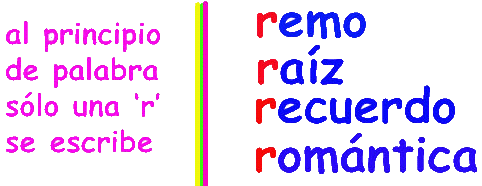 Una ráfaga de luz es un golpe intenso e instantáneo de luz.Un raigón es la raíz de un diente o muela.Una persona rácana es una persona tacaña o avara.Rallar es raspar la superficie de algo.Rayar es hacer rayas y subrayar es poner una línea debajo de una palabra.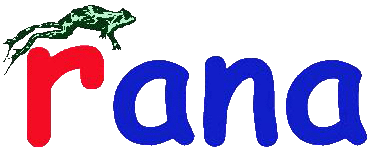 Echar un rapapolvo a alguien es reñirle fuertemente, abroncarlo.Un receptáculo es un recipiente.  Una persona recia es fuerte y robusta.Reciclar es reutilizar materiales desechados.Cuando la policía hace una redada es cuando coge a varios delincuentes a la vez.El refrito es el aceite en el que se fríe ajo, cebolla, pimentón y otros ingredientes y con el que después se condimentan los guisos.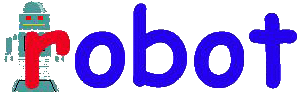 Hablar con retintín es hablar con un tono irónico o malicioso.¡Qué relax!,¡qué paz!,¡qué tranquilidad!,¡qué sensación de bienestar!Una misa de difuntos o la música con que se acompaña dicha misa es un réquiem.Un riel es una barra por donde corre una  cortina. Algo rutilante es algo que brilla.♫ Después de “l-”, “n-” y de “s-” solamente una (r) también.Ejemplos: Israel, israelita, enriquecer, alrededor, honradez, Enrique, enredadera, enroque, enrollar, enraizar, enrarecer, enrasar, enredador, enredo, enredoso, enroscar, enrojecer, inri,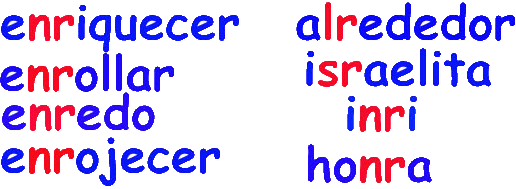  subrayar, postromántico, subrogar.Ejercicios para practicar:Echar raíces en un lugar es enraizar.Enrasar es igualar la altura de dos cosas.Un enredo es un lío, un engaño o una mentira. Una persona enredadora es una persona liante.El enroque es una jugada de ajedrez en la que se mueve a la vez el rey y la torre para defenderse mejor.Juan está enrollado con el ordenador, o sea, que está entretenido.Si decimos a alguien que no se enrolle, queremos decir que vaya al grano y no hable tanto.Cuando decimos que nuestras relaciones se han enrarecido, queremos decir que no son tan buenas o agradables como antes por los problemas que haya habido.¡Qué liante eres! ¡Ya has enredado otra vez las cosas!La expresión “para más inri” quiere decir “por si fuera poco”. ♫ Al final de una sílaba, sólo una “r” también. (Aunque el sonido sea fuerte.) Ejemplos: rumor, Carmen, alrededor, olivar, bazar, carta, servir, percha, cuchichear, anonadar.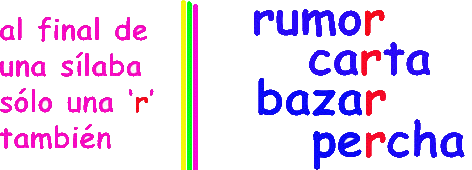 Ejercicios para practicar:Cuchichear es hablar en voz baja para que otros no se enteren.En un bazar se vende de todo. Estar anonadado es estar asombrado o desconcertado.    Se escribe “rr” siempre que el sonido sea fuerte y vaya entre dos vocales. Ejemplos: autorretrato, contrarréplica, grecorromano, irreal, ahorro, sarro, contrarreloj.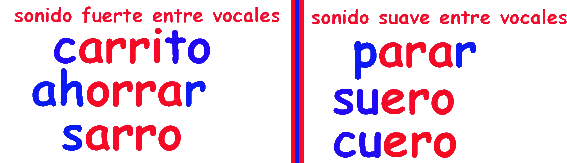 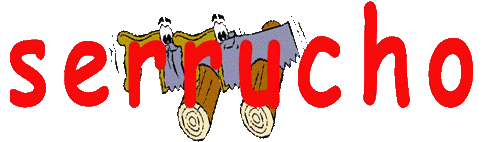 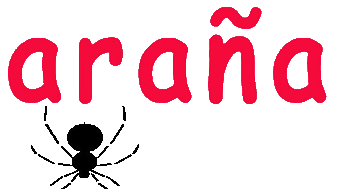 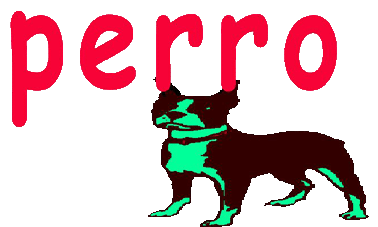 Ejercicios para practicar:Se le  llama sarro a la sustancia amarillenta que se adhiere a los dientes poco a poco.Hacer una prueba contrarreloj es tener que hacerla antes de un tiempo establecido.Ahorrar es reservar dinero separándolo del gasto ordinario.    Si una palabra compuesta se escribe con guión, se considerará como dos palabras independientes y se aplicará la regla 340; si se escribe sin guión, se aplicará la regla 343. Ejemplos: hispano-romano, hispanorromano, greco-romano, grecorromanoEjercicios para practicar:La cultura grecorromana es la base de nuestra cultura.La cultura greco-romana es la base de nuestra cultura.                         CRUCIGRAMAS  CON PALABRAS DEL VOCABULARIO DE “R”     Horizontales: 1.- Barra por donde corre una cortina. Sensación de paz y tranquilidad. 2.- En francés, “y”. Primera persona del singular del presente de indicativo del verbo saber. Consonante vibrante. 3.-Repetición de un sonido. Sinónimo de tacaños. 4.- Conjunción copulativa contraria a “y”. Sinónimo de “lío”. Última vocal. 5.- Al revés, gran extensión de agua. Mote. 6.- Primera  vocal. Consonante linguodental. Al revés, pronombre personal de 2ª persona singular. Segunda nota musical. 7.- Uno. Poner una raya debajo de una palabra. 8.- Interjección que simula un golpe. Doscientos. En inglés, coche. 9.- Interjección de dolor. Cincuenta. Vocal débil. Consonantes iguales. 10.- Sinónimo de bronca. Vocal fuerte. 11.- Acción de volver a utilizar materiales ya usados.  Consonante vibrante.Verticales: 1.- Echar raíces en un lugar.   2.- Persona robusta, fuerte, vigorosa. Al revés, sinónimo de línea. 3.-Terminación del diminutivo. Mil. Consonantes iguales. Sílaba directa de “Pedro”. 4.- Vocal fuerte. Vocal fuerte. Pronombre personal de 2ª persona singular. Al revés, producto con el se blanquean las paredes.   5.- Cincuenta. Sigla de Radio Nacional. Segunda letra del alfabeto. 3,1416. 6.-Al revés, segunda persona del singular del futuro imperfecto de indicativo del verbo criar. Al revés, antigua matrícula de Córdoba. 7.-Sinónimo de recipiente. 8.- Vocal fuerte. Terminación de los participios de los verbos de la primera conjugación. Penúltima letra del alfabeto. Tercera persona del singular del presente de indicativo del verbo ir. 9.- Cincuenta. Al revés, tratamiento de dignidad o cortesía que se antepone al nombre de personas masculinas. Al revés, pan con forma redonda y hueco central. 10.-Rueda. Al revés, sustancia amarillenta que se adhiere a los dientes. 11.- Antepenúltima sílaba del alfabeto. Determinante posesivo de tercera persona. Segunda vocal . Consonante vibrante. Terminación del infinitivo de los verbos de la segunda conjugación.Ejercicios de Vocabulario de la “r” y la “rr”Podrás hacer todos los ejercicios que quieras en el ordenador y por impresora.Si no tienes ordenador, escribe estas preguntas en tu cuaderno y  complétalas.1.-Un ...                                 es un recipiente. 2.-Hacer rayas en una superficie es ... 3.-Un ...                                  es un lugar cerrado, vallado... 4.-Cuando la policía hace una ...                       es cuando coge a varios delincuentes a la vez. 5.-Hablar con ...                                  es hablar en tono irónico o malicioso. 6.-Raspar una superficie con algo es ... 7.-Se llama ...                 a la sustancia amarillenta que se adhiere a los dientes. 8.-Si Juan está  ...                     con el ordenador es que está  muy entretenido con él. 9.-Un suelo ...                           es un suelo que brilla. 10.-La expresión ...                                       quiere decir 'por si fuera poco'. 11.-Una persona ...                             es alguien tacaño. 12.-Entre dos personas están las relaciones ...                            si no se llevan muy bien. 13.-Un ...                        es la raíz de un diente o muela. 14.-Un ...                      es un lío. 15.-Utilizar materiales desechados es ... 16.-Una persona ...                         es fuerte y robusta. 17.-El ...                          es una jugada de ajedrez. 18.-Estar ...                     es estar asombrado o desconcertado por alguna noticia o algo parecido. 19.-Echar un ...                                   a alguien es reñirle fuertemente. 20.-Una ...                          de viento es una corriente de aire momentánea y fuerte. 21.-Hablar bajo para que otros no se enteren es ... 22.-Un ...                   es una barra para colgar las cortinas. 23.-La palabra ...                    significa paz, tranquilidad... 24.-Una misa de difuntos es un ... 25.-...                       dos cosas es dejarlas a la misma altura. 26.-Echar raíces en aun lugar es ...anonadado	cuchichear	enrollado	enrarecidas        enredo enroque	Enrasar	enraizar          para más inri	   receptáculorayar		recinto             redada		retintín		   rallar	rutilante          arcana		raigón		reciclar	   reciarapapolvo	ráfaga		riel		relax                   réquiem        	sarroEjercicios  clásicos de ortografía de la “m”, “n”, “r”, “d”, “z” y  “c”         Escribe estas preguntas en tu cuaderno y  complétalas: 1 .- Cuando el gobierno da un perdón general a presos, se produce una a_nistía. 2 .- Dos personas o cosas son co_patibles si pueden  estar juntas sin dañarse. 3 .- Tener adic_ión es tener tendencia a hacer algo y no poder evitarlo. 4 .- Algo a_biguo es algo que puede entenderse de varias maneras, por lo tanto es dudoso. 5 .- Cometer una infrac_ión de tráfico es no cumplir alguna de las normas de tráfico. 6 .- Luis permaneció i_pávido durante el examen, es decir, que no se inmutó. 7 .- El lugar de ac_eso a un lugar es la entrada a dicho lugar. 8 .- Quien hace algo muy bien decimos que tiene habilida_. 9 .- El _efrito es el aceite en el que se fríe ajo, cebolla, pimentón y otros ingredientes. 10 .- Salir inde_ne de un accidente es salir sin daño. 11 .- Copió el dibujo con gran exactitu_, es decir, casi igual. 12 .- Quien no tiene barba o muy poca es un i_berbe. 13 .- _ayar es hacer rayas y subrayar es poner una línea debajo de una palabra. 14 .- Cuchichea_ es hablar en voz baja para que otros no se enteren. 15 .- Un maremágnu_ es una multitud desordenada o sin control de personas o cosas. 16 .- Soy incapa_ de manifestar mis sentimientos. 17 .- Si decimos a alguien que no se en_olle, le decimos que vaya al grano y no hable tanto. 18 .- Se le  llama sa_ro a la sustancia amarillenta que se adhiere a los dientes poco a poco. 19 .- Un za_pabollos es una persona comilona. 20 .- El que comete una infrac_ión es un infractor. 21 .- Una noveda_ es un producto nuevo. 22 .- Si decimos que Juan y Pedro no son co_patibles, es que no se llevan bien. 23 .- Alberto su_cionó el refresco con la pajita. 24 .- Una _áfaga de luz es un golpe intenso e instantáneo de luz. 25 .- El gimnasta tenía una co_plexión fuerte. 26 .- Tener incertidu_bre es no tener seguridad en algo. 27 .- El término latino ide_ se utiliza en lugar de algo dicho anteriormente para no repetirlo. 28 .- _allar es raspar la superficie de algo. 29 .- Luisa tenía gran incertidu_bre antes de recibir las notas. 30 .- El currículu_  es el conjunto de datos  académicos y profesionales de una persona. 31 .- Un _équiem es na misa de difuntos o la música con que se acompaña dicha misa. 32 .- Una persona _ácana es una persona tacaña o avara. 33 .- Una persona con poder de seduc_ión es la que enamora a los demás con facilidad. 34 .- El que padece inso_nio no duerme por las noches. 35 .- Antes de entrar, deja_ salir. 36 .- La constitución a apariencia física de una persona es su co_plexión 37 .- Juan está en_ollado con el ordenador, o sea, que está entretenido. 38 .- Una persona _ecia es fuerte y robusta. 39 .- El seguro de automóviles inde_nizó con 3,000 €  a la persona que había sido atropellada. 40 .- Cuando decimos: " ¡Qué cru_!", queremos decir: "¡Qué sufrimiento!" 41 .- Sentía frío y se fric_ionó las manos. 42 .- Para vender un producto es fundamental la publicida_. 43 .- Toma_ nota de lo que voy a deciros. 44 .- Un _áfaga de viento es una corriente momentánea y violenta de aire. 45 .- Llamamos mic_ión a la acción de orinar. 46 .- Sufrir a_nesia es perder la memoria. 47 .- El en_oque es una jugada de ajedrez en la que se mueve a la vez el rey y la torre. 48 .- Un en_edo es un lío, un engaño o una mentira. 49 .- Hacer una prueba contra_reloj es tener que hacerla antes de un tiempo establecido.       Ejercicios de Averiguar Reglas de la “m”, “n”, “r”, “d”, “z” y  “c” Escribe a continuación  la clave de la regla que corresponda al carácter subrayado. 1 .- El currículum   es el conjunto de datos  académicos y profesionales de una persona. 2 .- Indemnizar es pagar a alguien por un daño que se le ha causado. 3 .- Hay una obstrucción en la cañería, es decir, que hay algo que impide el paso de agua. 4 .- Una persona enredadora es una persona liante. 5 .- Una persona  recia es fuerte y robusta. 6 .- La policía dio un ultimátum  a los ladrones: si no se entregaban, asaltarían  el banco. 7 .- Un  riel es una barra por donde corre una  cortina. 8 .- Estar  anonadado es estar asombrado o desconcertado. 9 .- Algo ambiguo es algo que puede entenderse de varias maneras, por lo tanto es dudoso. 10 .- Una novedad  es un producto nuevo. 11 .- Dos personas o cosas son compatibles si pueden  estar juntas sin dañarse.. 12 .- El  refrito es el aceite en el que se fríe ajo, cebolla, pimentón y otros ingredientes. 13 .- Cuchichear  es hablar en voz baja para que otros no se enteren. 14 .- Cuando el gobierno da un perdón general a presos, se produce una amnistía. 15 .- El automóvil es, hoy en día,  excesivamente veloz . 16 .- Cuando algo sufre una contracción es que se achica o encoge. 17 .- Una persona con poder de seducción es la que enamora a los demás con facilidad. 18 .- Echar un  rapapolvo a alguien es reñirle fuertemente, abroncarlo. 19 .- Salir indemne de un accidente es salir sin daño. 20 .- Quien no tiene barba o muy poca es un imberbe. 21 .- Un  raigón es la raíz de una diente o muela. 22 .- Un maremágnum  es una multitud desordenada o sin control de personas o cosas. 23 .- Para vender un producto es fundamental la publicidad . 24 .- Un enredo es un lío, un engaño o una mentira. 25 .- La expresión "para más inri" quiere decir "por si fuera poco". 26 .- Soy incapaz  de manifestar mis sentimientos. 27 .- El seguro de automóviles indemnizó con 3,000 €  a la persona atropellada. 28 .- Se le  llama sarro a la sustancia amarillenta que se adhiere a los dientes poco a poco. 29 .- Varios ordenadores están conectados en red  si desde cada uno accede a los demás. 30 .- Tiene adicción al tabaco, o sea, que no puede evitar consumirlo. 31 .- Antes de entrar, dejad  salir. 32 .-  Rallar es raspar la superficie de algo. 33 .- Ahorrar es reservar dinero separándolo del gasto ordinario. 34 .- Si decimos que Juan y Pedro no son compatibles, es que no se llevan bien. 35 .- Hacer una prueba contrarreloj es tener que hacerla antes de un tiempo establecido. 36 .- Un  ráfaga de viento es una corriente momentánea y violenta de aire. 37 .- Hablar con  retintín es hablar con un tono irónico o malicioso. 38 .- Un  réquiem es na misa de difuntos o la música con que se acompaña dicha misa. 39 .- Si nuestras relaciones están en rarecidas, no son tan agradables como antes. 40 .- Sed  buenos y no os peleéis. 41 .- Cometer una infracción de tráfico es no cumplir alguna de las normas de tráfico. 42 .- Copió el dibujo con gran exactitud , es decir, casi igual. 43 .- Si alguien tiene predilección por una asignatura quiere decir que le gusta mucho. 44 .- Una persona  rácana es una persona tacaña o avara. 45 .- Un  receptáculo es un recipiente. 46 .- Lourdes tiene una afección intestinal, o sea, con una enfermedad intestinal. 47 .- El que padece insomnio no duerme por las noches. 48 .- Enrasar es igualar la altura de dos cosas. 49 .- La constitución a apariencia física de una persona es su complexión.                            Tema 11:La “x” y la “s”♫ Pon  con ‘x’ los prefijos ‘extra-‘ y ‘ex-‘ si significan “más allá” o “fuera de”:     y para que no se te olviden, fíjate: extraordinario, extraterrestre y exponer.Ejemplos: extraordinario (fuera de lo ordinario), extraterrestre (más allá de la Tierra), extranjero (de fuera de la nación), extremo (fuera del medio), exportar (vender productos a otras naciones), expulsar (echar algo de dentro hacia fuera), excursión (hacer un viaje a otro lugar), exposición (poner algo fuera de su lugar habitual para que lo vean los demás), excitar (intensificar un sentimiento fuera de lo normal), explicar (sacar fuera de ti lo que tú sabes para enseñárselo a otro), expulsar (echar a alguien fuera de donde está), externo (que está por fuera), extravagante (fuera de lo normal).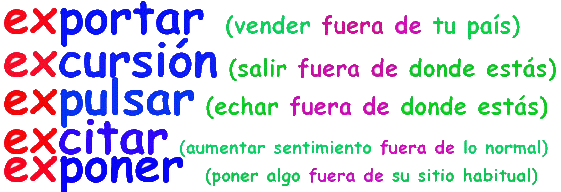 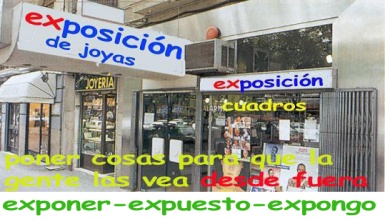 Ejercicios para practicar:España exporta frutas porque las vende a otros países.Un vestido extravagante es un vestido muy raro, fuera de lo normal.♫ En las que  empiezan por “ex-” antes de  vocal   y antes de la  ‘h’ muda una “x” va.   Son poquitas las excepciones, vas a ver:    esófago, esencia y ese (esa, esos, esas)  también.Ejemplos: exacto, exagerar, exaltar,  examen, exhalar, exhalación, exhaustivo,  exhausto, exhibición, exento, exequias, exigir, exiguo, existencia, existir, éxito,  éxodo, exorbitante, exótico, exuberancia.      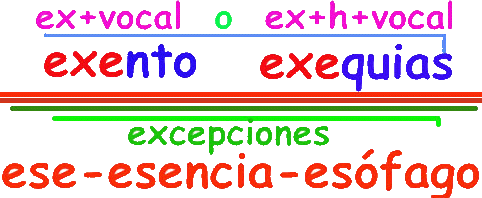 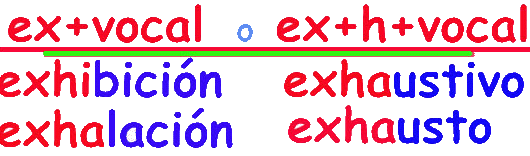 Ejercicios para practicar:Cuando alguien se exalta, es que pierde la calma, se pone nervioso, se excita.Cuando exaltamos a alguien, lo estamos alabando mucho o encumbrando.Exhalar es despedir gases u olores.Pasó como una exhalación quiere decir que pasó rápidamente.Hacer un trabajo exhaustivo es hacer un trabajo muy completo sobre un asunto.Trabajar exhaustivamente es trabajar hasta el agotamiento.Estar exhausto es estar agotado por un esfuerzo.Decimos que Juan está exento de hacer gimnasia cuando no está obligado a hacerla.Quien está exento de pagar en un lugar es que no tiene que hacerlo.Llamamos exequias a las ceremonias religiosas que se hacen en honor de un difunto.Mis propiedades son exiguas, es decir, escasas.Llamamos éxodo a la huida de mucha gente a otro lugar por cualquier motivo.El éxodo vacacional deja solitarias las ciudades.Si decimos que algo es exorbitante, queremos decir que es  exagerado.Los precios de los hoteles son exorbitantes, o sea, muy elevados.Algo exótico es algo extravagante propio de países lejanos.Si estuviera de moda la ropa china, diríamos que es una moda exótica.Si en un lugar hay vegetación exuberante ,es que hay  mucha vegetación.Si decimos que una mujer tiene los pechos exuberantes, es que los tiene muy grandes.♫ Si una persona  no ejerce su profesión, 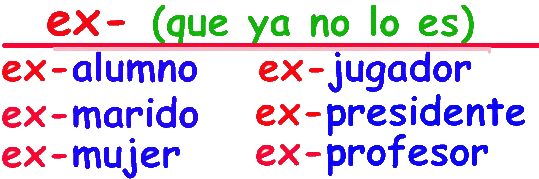     para indicarlo pon una ex- y un guión;    fíjate en ex-alcalde y en ex-marido,    ex-presidente y también  ex-director. (El uso del guión no es obligatorio en esta regla)Ejemplos: ex-alcalde, ex-alumno, ex-marido, ex-mujer, ex-jugador, ex-director ex-presidente, ex-profesor.Ejercicios para practicar:El ex-presidente de gobierno Felipe González no volverá a presentarse a las elecciones.Cuando acabe de estudiar en el instituto, seré un ex-alumno.Camacho es un ex–jugador del Real Madrid.Mi ex-marido no ha venido este fin de semana a por los niños.Isabel Preysler es la ex-mujer de Julio Iglesias.♫  Y las que empiezan por ex ante pre-, pri-, pro- 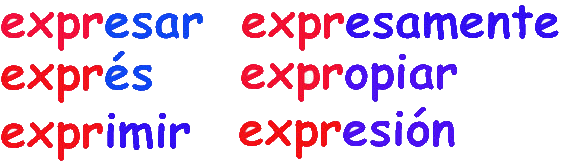      ponlas con x,  no hay ninguna excepción.     Estos ejemplos te ayudan a recordar:     expresamente, exprimir y expropiación.Ejemplos: exprimir, expresar, expresión, exprés, expresamente, expropiar.Ejercicios para practicar:Un café exprés es un café hecho muy rápido. Déjame expresarte mi opinión.Cuando decimos algo expresamente, lo decimos con una intención clara.Expropiar un terreno es quitárselo a su dueño a cambio de un dinero porque hace falta para un bien público, por ejemplo una carretera.♫ Y las que empiezan por ex- ante –pla-, -pli-, -plo-,     ponlas con x, no hay ninguna excepción.     Estos ejemplos te ayudan a recordar:     una explanada, explicación y explosión. Se exceptúan esplendor, sus derivados y otras palabras de muy poco uso.  Ejemplos: explanada, explayar, explicación, explicotearse, 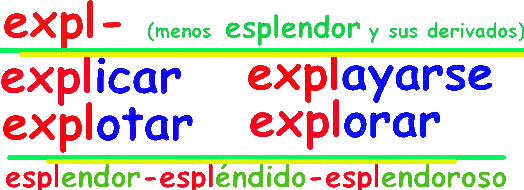 explorar, explosión, explotar, explotador, explosivo.Ejercicios para practicar:Una explanada es un terreno allanado.Explotar un negocio es sacar beneficio de él.Quiuen se explaya es que habla muy extensamente.Si alguien se explica con desenvoltura, desenfado y claridad, decimos que se explicotea.Explorar es tratar de descubrir algo mediante un reconocimiento minucioso.Cuando decimos que algo es espléndido, queremos decir que es maravilloso; y si decimos que alguien es espléndido, queremos decir que es generoso.Un empresario explotador es quien exige mucho a sus empleados y paga poco.   Relación de palabras de uso común que se escriben con “s” empezando por “estra-“ y “es-“ y que no significan “fuera de” o “fuera”. Ejemplos: estrategia, estrado, estrambótico, estratagema, espectáculo, espontáneo, estéril, estremecer, estricta.Ejercicios para practicar:Cuando tenemos un plan para conseguir unos fines, tenemos una estrategia.Llamamos estrado a una tarima elevada sobre el suelo para hablar ante el público.La  moda es muy estrambótica, o sea, muy extravagante o rara. Algo estrambótico es algo extravagante.Estratagema es una acción hábil y con engaño para conseguir una cosa.Para poder ir de excursión utilizó una estratagema: dijo a su madre que sus amigos iban de excursión. Lo estéril  no produce. Los desiertos son estériles. Un hombre estéril no puede tener descendencia.Una persona se estremece cuando tiembla por un sobresalto , por miedo a algún sentimiento intenso.Una persona está estreñida cuando tiene dificultades para evacuar las heces.Una persona espontánea es la que hace o dice las cosas sin pensar. Una persona estricta es la que hace  las cosas rigurosamente, o sea, según las normas establecidas.    Relación de palabras de uso común que se escriben con “x” sin estar sometidas a ninguna regla. Ejemplos: anexo,  asfixia, auxiliar, auxilio, axila, boxeo, complexión, conexión, dislexia, exceder,  excelente, exclusivo,  excremento, extrañar, flexible, heterodoxo,  inexpugnable, intoxicar, laxante, léxico, luxación, máximo, nexo, ortodoxo,  óxido, oxígeno, paroxismo, pretexto,  próximo, reflexionar, sexo, sexual,  texto, taxi, tórax, tóxico, sintaxis, xenofobia. Ejercicios para practicar:Llegar al paroxismo es llegar a lo más intenso de un sentimiento.Cuando el Real Madrid ganó la Copa de Europa, sus seguidores llegaron al paroxismo.Quien hace o sigue fielmente las normas de algo lo hace de una manera ortodoxa y quien se aparta de esas normas es heterodoxo.Yo soy heterodoxo en cuanto al cristianismo porque unas cosas las creo y otras no.Sufrimos una luxación cuando un hueso se sale de su sitio, o sea, que se disloca.Al caerse, sufrió una luxación de muñeca.La sintaxis es una parte de la gramática que estudia la función que las palabras tienen dentro de la oración: sujeto, predicado, núcleo, complemento directo, indirecto, etc.Analizar sintácticamente una oración es averiguar su sujeto, su predicado, su complemento directo, etc.El léxico es el vocabulario de cualquier lengua.Hacer ejercicios de léxico es hacer ejercicios de vocabulario.Sentir xenofobia es rechazar a los extranjeros.Un nexo es algo que sirve de unión entre personas o cosas. 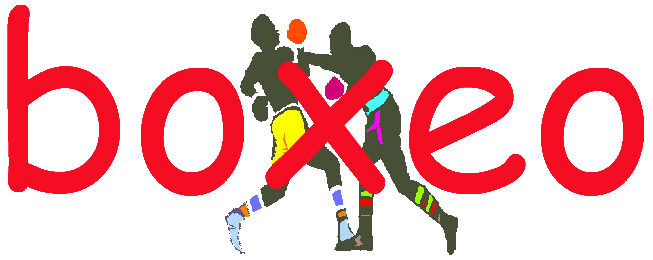 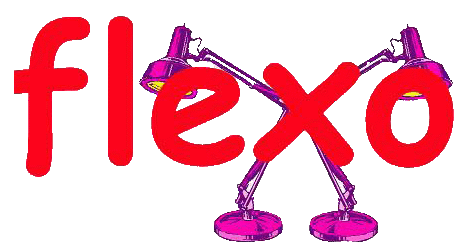 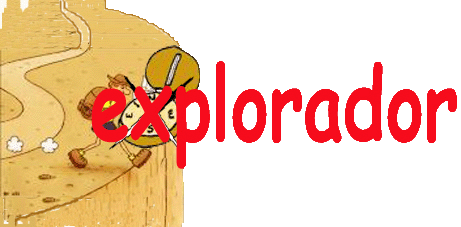 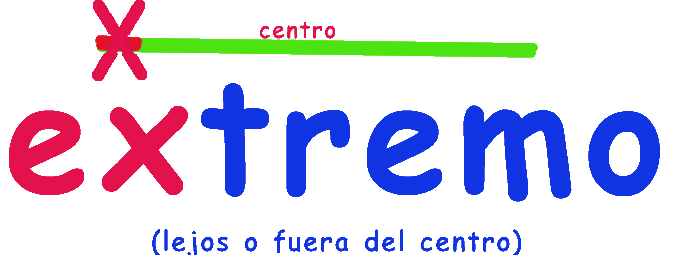        CRUCIGRAMAS  CON PALABRAS DEL VOCABULARIO DE LA  “X” Y DE LA “S”   Horizontales: 1.- Nada. Algo que no da fruto. 2.- Primera sílaba de “xenofobia”. Propio de países lejanos. 3.-Erupción en la cara propia de los adolescentes. Uno. Escuchar. 4.- Consonante fricativa. Pedir algo enérgicamente. Consonante linguodental.  5.- Trabajo que se hace hasta el agotamiento. 6.- Tipo de serpiente. Vocal. Árbol que da uvas. 7.- Quinientos. Última vocal. Huida de mucha gente hacia otro lugar por algún motivo.  8.- Uno. Adverbio de afirmación. Prefijo que significa “fuera de”. 9.- Persona rigurosa. Nada. 10.- Preposición propia. Al revés, hecho de estar libre de hacer alguna cosa. 11.- Contracción gramatical. Libros para estudiar. Verticales: 1.- Al revés, apócope de saxofón. Primera persona del singular del pretérito perfecto simple del verbo dar. Segunda persona del singular del presente de imperativo del verbo dar. 2.- Al revés, tercera consonante. Al revés, onomatopeya de la oveja. Al revés, tercera persona del singular del presente de indicativo del verbo leer. 3.-  Segunda vocal. Enlace, elemento que une. Consonante fricativa.  4.- Consonante fricativa. Estar agotado.   5.- Infusión. Hiato de había. Al revés, prefijo que significa “tres”.  6.-Sinónimo de escasa. Símbolo de un explosivo muy potente que se hace con trinitrotolueno. 7.- Sílaba tónica de Roma. Al revés, adverbio de afirmación. Vocal fuerte. Sigla de la Comunidad Económica Europea. 8.- Al revés, pronombre personal de segunda persona singular. Consonantes de “arte”. Antepenúltima letra del alfabeto. Consonantes de texto. 9.- Problema. Terminación de la regla 223. Al revés, sinónimo de antorcha.  10.- Ciento uno. Árbol que da uvas. Vocal fuerte. 11.- En masculino, persona que sigue fielmente las normas de algo. Consonante fricativa.                 Ejercicios  clásicos de ortografía de la “x”  y  “s”Escribe estas preguntas en tu cuaderno y  complétalas: 1 .- Si en un lugar hay vegetación e_uberante,es que hay  mucha vegetación. 2 .- Una persona se e_tremece cuando tiembla por un sobresalto o algo parecido. 3 .- Cuando alguien se e_alta, es que pierde la calma, se pone nervioso, se excita. 4 .- Algo e_trambótico es algo extravagante. 5 .- Un empresario e_plotador es quien exige mucho a sus empleados y paga poco. 6 .- Cuando uno se e_playa es que se expresa muy extensamente. 7 .- Un ne_o es algo que sirve de unión entre personas o cosas.  8 .- El e_-presidente de gobierno Felipe González no volverá a presentarse a las elecciones. 9 .- Sentir _enofobia es rechazar a los extranjeros. 10 .- Algo e_téril es que no produce. 11 .- La sinta_is es una parte de la gramática que estudia la función de las palabras. 12 .- E_propiar un terreno es obligar a su dueño a venderlo por una necesidad pública. 13 .- Decimos que Juan está e_ento de hacer gimnasia cuando no está obligado a hacerla. 14 .- Una persona e_tricta es la que quiere que se hagan las cosas rigurosamente. 15 .- Yo soy heterodo_o en cuanto al cristianismo porque unas cosas las creo y otras no. 16 .- Cuando decimos que algo es e_pléndido, queremos decir que es maravilloso. 17 .- Una e_planada es un terreno allanado. 18 .- E_plotar un negocio es sacar beneficio de él. 19 .- Un vestido e_travagante es un vestido muy raro, fuera de lo normal. 20 .- Estar e_hausto es estar agotado por un esfuerzo. 21 .- Hacer un trabajo e_haustivo es hacer un trabajo muy completo sobre un asunto. 22 .- Algo e_ótico es algo  propio de países lejanos o extravagante. 23 .- Al caerse sufrió una lu_ación de muñeca. 24 .- No e_trujes tanto la fregona. 25 .- Isabel Preysler es la e_-mujer de Julio Iglesias. 26 .- Es heterodo_o quien no hace o no sigue fielmente las normas de algo. 27 .- Déjame e_presarte mi opinión. 28 .- Sufrimos una lu_ación cuando un hueso se sale de su sitio, o sea, que se disloca. 29 .- e_plicar (sacar fuera de ti lo que tú sabes para enseñárselo a otro) 30 .- E_ta semana no trabajo. 31 .- Si alguien se e_plicotea muy bie es que se xplica con desenvoltura, desenfado y claridad. 32 .- Utilizó una e_tratagema: dijo a su madre que todos sus amigos iban de excursión. 33 .- Llamamos e_trado a una tarima elevada sobre el suelo donde se ponen profesores... 34 .- Cuando acabe de estudiar en el instituto, seré un e_-alumno. 35 .- Camacho es un e_-jugador del Real Madrid. 36 .- Un hombre e_téril es el que no puede tener descendencia. 37 .- Si decimos que alguien es e_pléndido, queremos decir que es generoso. 38 .- Decimos que España e_porta frutas porque las vende a otros países. 39 .- Un café e_prés es un café hecho muy rápido. 40 .- Los precios de los hoteles son e_orbitantes, o sea, muy elevados. 41 .- Estoy e_perando el tren. 42 .- e_tranjero (de fuera de la nación) 43 .- E_halar es despedir gases u olores. 44 .- No me e_speres. 45 .- E_plorar un lugar  es buscar en él minuciosamente, con mucho cuidado. 46 .- Si decimos que algo es e_orbitante, queremos decir que es  exagerado. 47 .- Una persona está e_treñida cuando tiene dificultades para evacuar las heces. 48 .- El lé_ico es el vocabulario de cualquier lengua. 49 .- Una persona e_pontánea es el que hace o dice las cosas sin pensar.              Ejercicios de Averiguar Reglas de la “x” y  “s” Escribe a continuación  la clave de la regla que corresponda al carácter subrayado.1 .- Estar exhausto es estar agotado por un esfuerzo. 2 .- Cuando alguien se exalta, es que pierde la calma, se pone nervioso, se excita. 3 .- Una persona está estreñida cuando tiene dificultades para evacuar las heces. 4 .- Algo estéril es que no produce. 5 .- Camacho es un ex-jugador del Real Madrid. 6 .- Si alguien se explicotea muy bie es que se xplica con desenvoltura, desenfado y claridad. 7 .- Llamamos estrado a una tarima elevada sobre el suelo donde se ponen profesores. 8 .- Una persona espontánea es el que hace o dice las cosas sin pensar. 9 .- Una persona se estremece cuando tiembla por un sobresalto o algo parecido. 10 .- Un hombre estéril es el que no puede tener descendencia. 11 .- Cuando acabe de estudiar en el instituto, seré un ex-alumno. 12 .- Expropiar un terreno es obligar a su dueño a venderlo para un bien público. 13 .- Si en un lugar hay vegetación exuberante,es que hay  mucha vegetación. 14 .- explicar (sacar fuera de ti lo que tú sabes para enseñárselo a otro) 15 .- Algo estrambótico es algo extravagante. 16 .- exposición (poner algo fuera de su lugar habitual para que lo vean los demás) 17 .- Utilizó una estratagema: dijo a su madre que todos sus amigos iban de excursión. 18 .- Cuando decimos algo expresamente, lo decimos con una intención clara. 19 .- Exhalar es despedir gases u olores. 20 .- Un vestido extravagante es un vestido muy raro, fuera de lo normal. 21 .- Quien está exento de pagar en un lugar es que no tiene que hacerlo. 22 .- Mi ex-marido no ha venido este fin de semana a por los niños. 23 .- Si decimos que algo es exorbitante, queremos decir que es  exagerado. 24 .- Hacer un trabajo exhaustivo es hacer un trabajo muy completo sobre un asunto. 25 .- Déjame expresarte mi opinión. 26 .- extraordinario (fuera de lo ordinario), 27 .- Los precios de los hoteles son exorbitantes, o sea, muy elevados. 28 .- Cuando tenemos un plan para conseguir unos fines, tenemos una estrategia. 29 .- Si decimos que alguien es espléndido, queremos decir que es generoso. 30 .- Este año la moda es muy estrambótica, o sea, muy extravagante o rara. 31 .- Cuando uno se explaya es que se expresa muy extensamente. 32 .- extremo (fuera del medio) 33 .- Decimos que Juan está exento de hacer gimnasia cuando no está obligado a hacerla. 34 .- Algo exótico es algo  propio de países lejanos o extravagante. 35 .- Una explanada es un terreno allanado. 36 .- Explotar un negocio es sacar beneficio de él. 37 .- Un empresario explotador es quien exige mucho a sus empleados y paga poco. 38 .- Pasó como una exhalación quiere decir que pasó rápidamente. 39 .- Una persona estricta es la que quiere que se hagan las cosas rigurosamente. 40 .- Decimos que España exporta frutas porque las vende a otros países. 41 .- Los desiertos son terrenos estériles. 42 .- A mediodía, el Sol brillaba con todo su esplendor. 43 .- Cuando decimos que algo es espléndido, queremos decir que es maravilloso. 44 .- extraterrestre (más allá de la Tierra) 45 .- extranjero (de fuera de la nación) 46 .- Explorar un lugar  es buscar en él minuciosamente, con mucho cuidado. 47 .- Estratagema es una acción hábil y con engaño para conseguir una cosa. 48 .- Un café exprés es un café hecho muy rápido. 49 .- El ex-presidente de gobierno Felipe González no volverá a presentarse a las elecciones.             Ejercicios de Vocabulario de la “x” y la “s”Podrás hacer todos los ejercicios que quieras en el ordenador y por impresora.Si no tienes ordenador, escribe estas preguntas en tu cuaderno y  complétalas.1.-Quien está  ...                           de hacer gimnasia es que no está  obligado a hacerla. 2.-Si alguien pasa como una ...                           es que pasa muy rápido. 3.-Sufrimos una ...                                cuando se nos sale un hueso de su sitio. 4.-Llamamos ...                       a la huida de muchas personas a otro lugar por cualquier motivo. 5.-El ...                          es el vocabulario de cualquier lengua. 6.-El adjetivo ...                             quiere decir abundante. 7.-Cuando alguien se ...                           es que pierde la calma, se pone nervioso, se excita... 8.-Llegar al ...                          es llegar a lo más intenso de un sentimiento. 9.-Una cosa ...                                es una cosa maravillosa. 10.-Una ...                                 es un lugar llano. 11.-Una persona ...                             es la que hace las cosas sin pensar. 12.-Decimos que España ...                             frutas porque las vende a otros países. 13.-Algo ...                         es que no produce. 14.-Un ...                              es un enlace. 15.-Una persona está  ...                              cuando tiene dificultades para evacuar las heces. 16.-La ...                            es una parte de la Gramática que estudia las funciones de las partes de la oración. 17.-Mis propiedades son ...                           , es decir, muy pocas. 18.-Utilizamos una ...                                  cuando engañamos a alguien para conseguir algo. 19.-Una ...                                 es un plan para conseguir algo. 20.-Las personas ...                                son exigentes. 21.-Quien no sigue fielmente las noemas de algo es ... 22.-Hacer un trabajo ...                             es hacer un trabajo muy completo sobre un asunto. 23.-Un ...                                     es una tarima o lugar elevado para hablar ante los demás. 24.-Una persona ...                               es la que quiere que haga todo rigurosamente, siguiendo   las normas establecidas con exactitud. 25.-Sentir ...                                         es rechazar a los extranjeros. 26.-Un café ...                 es un café hecho muy rápido. 27.-...                                 es despedir gases u olores. 28.-Si decimos algo ...                                    , lo decimos con una intención clara y evidente. 29.-Quien sigue fielmente las normas de algo es ... 30.-Decimos que alguien se ...                             muy bien si habla con facilidad y desenvoltura. 31.-Algo ...                                     es algo exagerado. 32.-...                                     es temblar por un sobresalto, miedo, frío... 33.-Llamamos ...                              a las ceremonias religiosas por un difunto. 34.-Los precios de los hoteles son ...                                 , es decir, muy altos. 35.-Quedar ...                                es quedar agotado por algo que se ha hecho. 36.-Algo ...                                     es algo extravagante.exento		  exhalación      exuberante	   exalta	espléndida	explanadaespontánea	  exporta	 estéril		   estreñida 	exiguas 	estratagemaestrategia	  estrictas	 exhaustivo	   estrado	estricta		exprésExhalar	  expresamente explicotea	   exorbitante	Estremecerse	exequiasExorbitantes      exhausto        estrambótico    heterodoxo	luxación	léxiconexo		 ortodoxo	 paroxismo	  sintaxis	xenofobia	éxodo                                     Tema 12:Las  homófonasPalabras homófonas (homo=igual; fono=sonido) son las que se pronuncia igual y se escriben diferentes.♫ Si te encuentras  una baca con “b”, en ella maletas colocarás;     pero si la vaca lleva una “v”, ten cuidado que te puede cornear. (400-b)baca: artilugio que se pone encima de los coches para colocar el equipaje.vaca: hembra del toro.Ejemplos: Las maletas no cabían en la baca. La carne de ternera es de la cría de la vaca.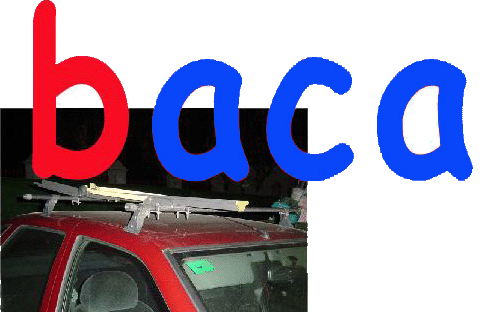 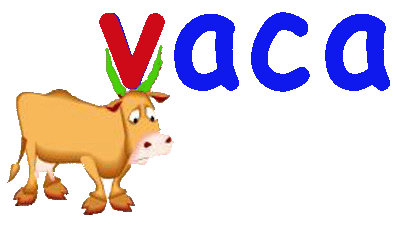 ♫  El verbo ir no tiene “v” ni “b”,      por eso “va” con “v” escribirás.      Pero ¡bah! con la “b” y con la “h”     significa que algo quieres despreciar.Ejemplos: Mi padre va a Madrid semanalmente.  ¡Bah!, no vales para nada.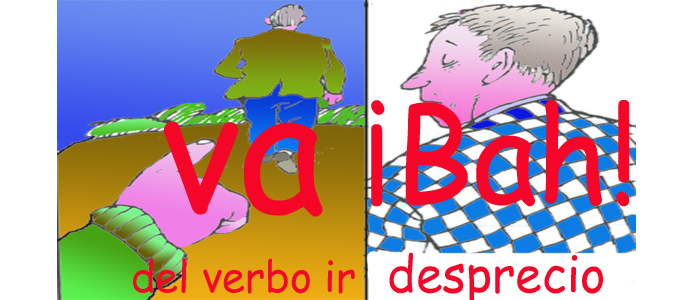 ♫  Un bacilo con “b” es una bacteria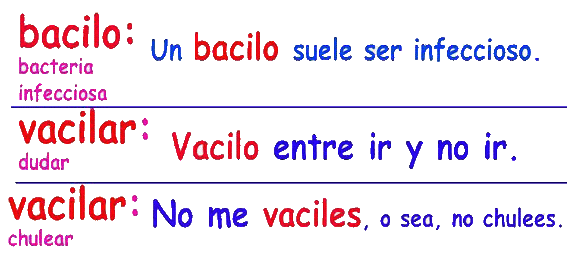      que a tu cuerpo lo puede infectar.      Si vacilo con “v” es que yo dudo     o también es que  me gusta chulear.Ejemplos: El bacilo de Koch produce la tuberculosis. Yo nunca vacilo al tomar una decisión ( no titubeo). ¡No me vaciles! ¡No me chulees!♫  Quien es basto es alguien maleducado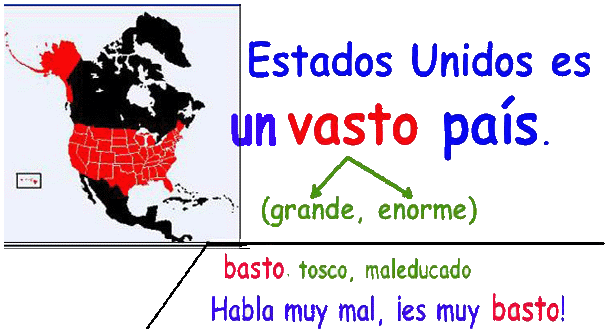       y ¡basta ya! se escribirán con “b”.      Pero un país que sea vasto  con “v”,      será un país  extenso y enorme.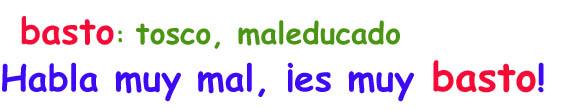 Ejemplos: ¡Basta ya! ¡Es suficiente!                   La tela era muy basta, es decir, poco fina.                 Estados Unidos es un vasto país, o sea, muy grande.♫  Todo lo que es muy bello, una “b” lleva,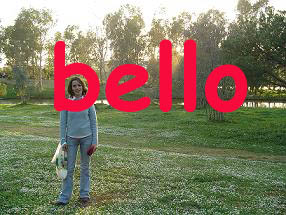      bien sea un paisaje o una mujer.     Pero el vello con “v” se refiere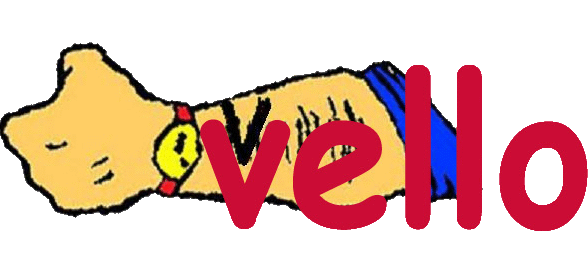      al  pelo que tenemos en la piel.Ejemplos: Tenía mucho vello en los brazos. Era un paisaje muy bello, maravilloso.      ♫  Con “b” todos los bienes que  poseas,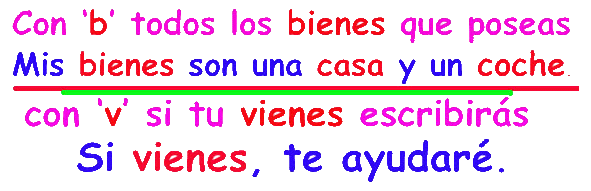      todo lo que te pertenezca a ti.     Pero “vienes”, del verbo “venir”,     con la “v” tú lo debes escribir.Ejemplos: Heredó muchos bienes de sus padres.                  Si vienes a mi casa, te invitaré.♫   Botar con “b” es estar pegando saltos 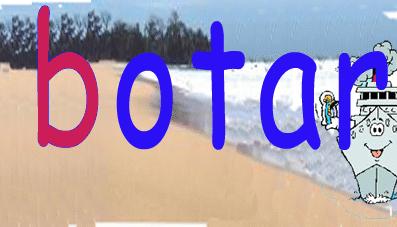       o cuando un barco al agua van a echar.     Votar con “v”  en una democracia     es elegir a quien te gusta más.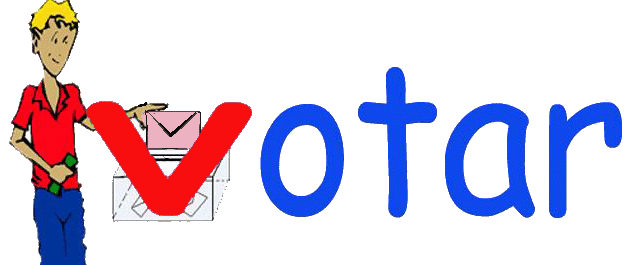 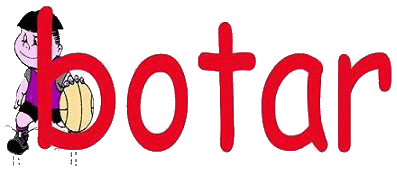 Ejemplos:     ¡Ole!, ¡ole!, ¡ole!, ¡tonto el que no bote!      Al botar un barco por primera vez, se suele romper una botella de cava contra él.     El votar en unas elecciones es un derecho del ciudadano.♫  Un elefante no cabe en un coche     y ese cabe se escribe con “b”.     Pero cuando yo cave en la tierra,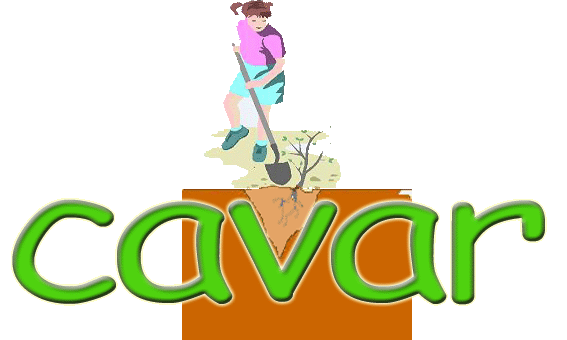      un agujero seguro que   haré.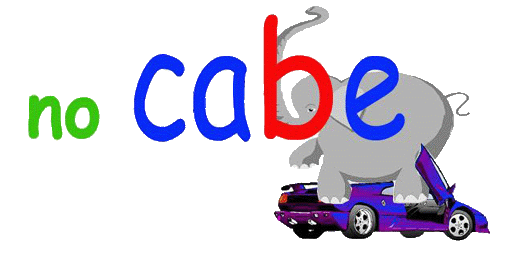 Ejemplos: Un elefante no cabe en un coche. Cuando Juan cave la tierra, sembraremos el árbol.♫  Un cabo con “b” es un trozo de tierra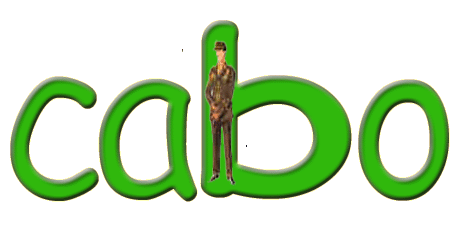      que entra en el mar y un mando militar,      pero cuando tú lo escribas con “v”,     será siempre, siempre del verbo cavar.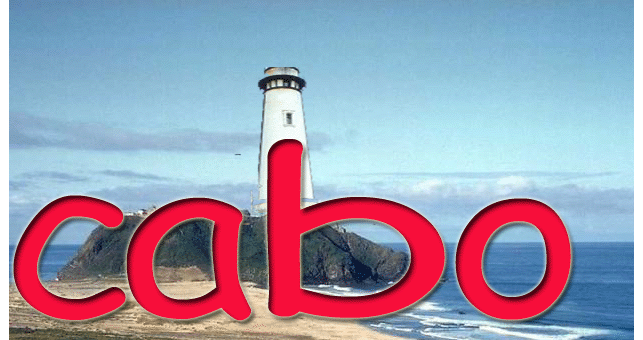 Ejemplos: El cabo de Finisterre está en La Coruña. El  cabo manda sólo en los soldados.                 No cavo más, el hoyo ya es suficiente.♫  Si combino con “b” hago una mezcla,     y entonces es del verbo combinar.      Pero cuando convino sea con “v”,     es seguro que te debe interesar.combino: del verbo combinar, mezclar.convino: del verbo convenir, que interesa.Ejemplos: Esta falda no combina con este jersey, o sea, que desentonan.                 El precio de la excursión no me convino, así que no fui.♫   Grabar con “b” es grabar en un anillo,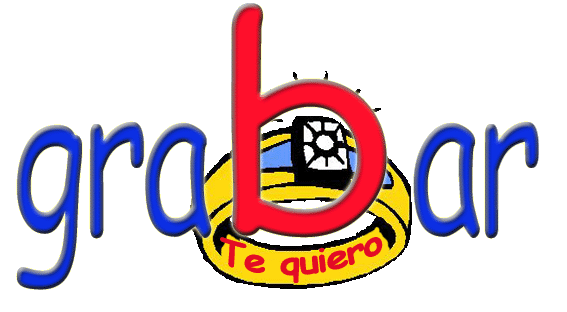       guardar información en un CD.      Gravar impuestos se escribe con “v”      y la grava piedra machacada es.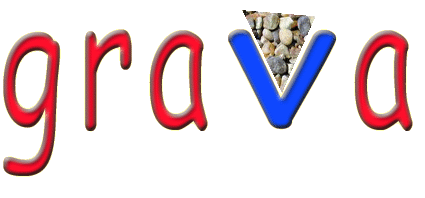 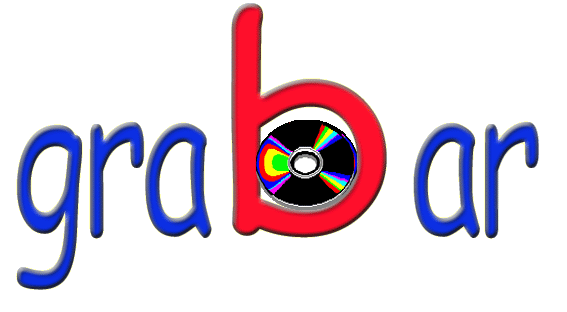 grabar: Dibujar en una superficie haciendo             incisiones, tallar. Guardar información en una cinta, disco o CD. Fijar en la mente.gravar: Poner un impuesto.grava: Piedra machacada.Ejemplos: He grabado en el anillo el nombre de mi amor. He grabado el programa en un CD.                 Graba en tu mente este refrán: “No dejes para mañana lo que puedas hacer hoy”.                 Todos los productos están gravados con el IVA.  El suelo de la feria era de grava.♫  La hierba con “b” es la planta pequeña     que con la “b” y con “h”  escribirás.     M as cuando un líquido hierva con “v”,     es que el fuego le está haciendo burbujear.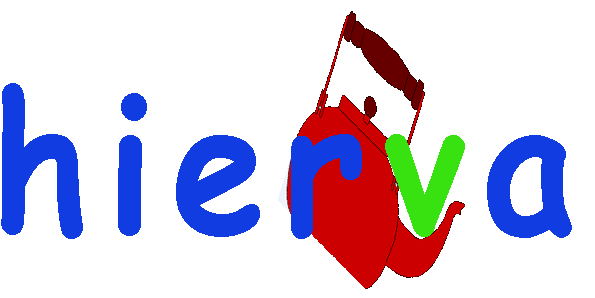 Ejemplos: El prado estaba cubierto de hierba muy verde.  Cuando hierva el agua, me avisas.♫  Siempre que “iba” sea del verbo “ir”     será siempre sin “h” y con la “b”.     Pero el impuesto que se llama “IVA”     es una sigla y con “v” escribiré.Ejemplos: El coche iba deprisa cuando tuvo el accidente. El coche vale 5.000 €  mas IVA.♫  Quien se rebela es que se subleva      contra alguien y se escribirá con “b”.      Pero cuando  revelas un secreto     o una foto con la “v” escribiré.rebelarse: Sublevarse contra la autoridad.revelar: Descubrir un secreto, hacer visible la imagen de una foto.Ejemplos: Juan es muy rebelde, no acepta las órdenes de sus educadores.      Te voy a revelar un secreto: me gusta tu hermano. Voy a que me revelen el carrete de fotos.♫  Un tubo con “b” es una pieza hueca     por donde un líquido puede correr.      Y cuando veas que “tuvo” es con “v”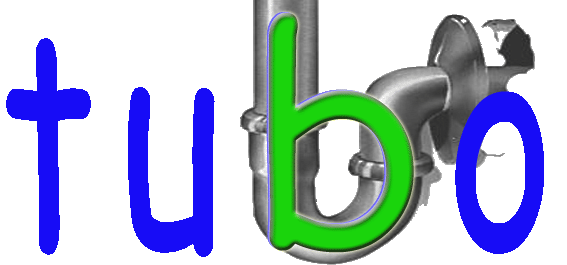      es seguro,  será  del verbo tener.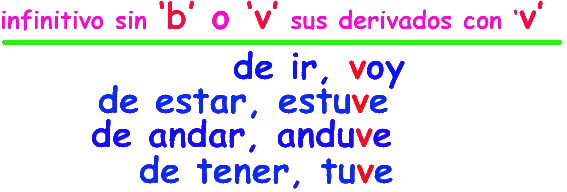     Ejemplos   Ernesto tuvo que hacer el examen.  Las cañerías son tubos.♫  Si la oración puedes ponerla en plural,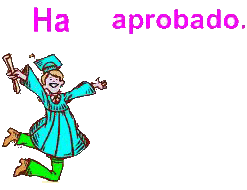      Y por “han” tú la  “ha” puedes cambiar,      es seguro que esa “ha” con la “hache” escribirás.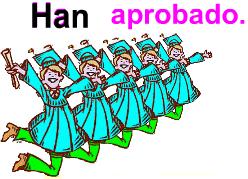 ♫  Cuando la ¡ah! lleva una  h al final,     es una interjección compruébalo,      y cuando a la pobre la encuentres sola     no es verbo sino que es preposición.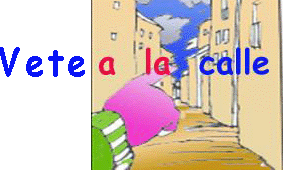 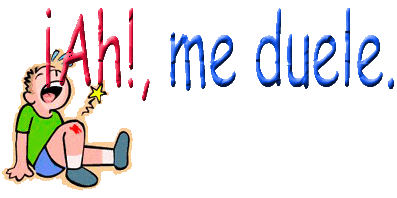 ha: del verbo haber, va delante de participio o de la preposición “de” seguida de infinitivo con sentido de “deber” o “tener”.a: Preposición propia.  Voy a Madrid. Empieza a las diez¡ah!: Interjección que significa sorpresa o dolor.          Ejemplos: El niño se ha caído.                           El tren ha de llegar a las tres.                          ¡Ah!, me ha dolido mucho.♫  Habría con “h” es del verbo haber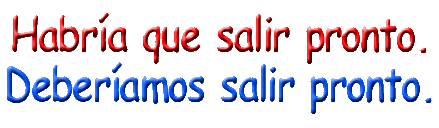      y tiene el sentido de “deber”.     Abría sin “h” es del verbo abrir:     Juan abría la puerta para salir.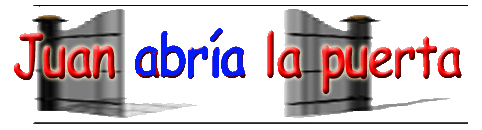 Ejemplos: Habría que cerrar la puerta.                 Voy a abrir la puerta.  ♫  ¿Qué hay, tío?¿Qué hay ,tía?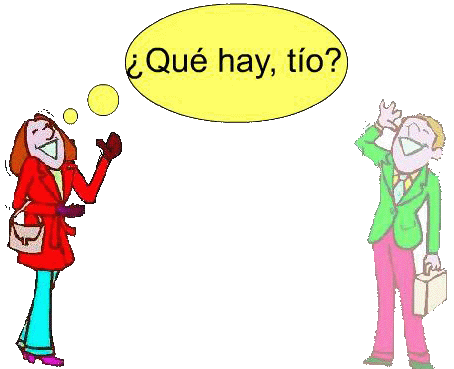      Si hay un novio, hay una novia;     si hay un suegro, hay una  suegra,     y ese hay se escribe      con h y con y griega.♫  ¡Ay, ay, ay, ay!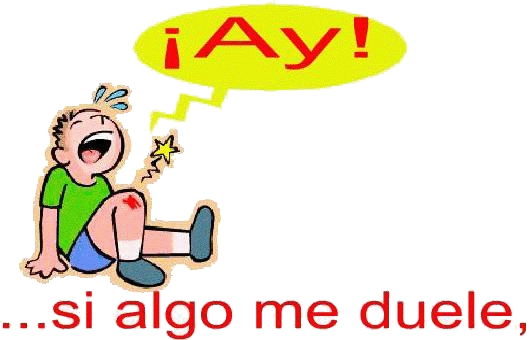      Si algo te duele,     con una “a” y con “y” griega      se escribe siempre     “pa” que te enteres.♫  El adverbio de lugar ahí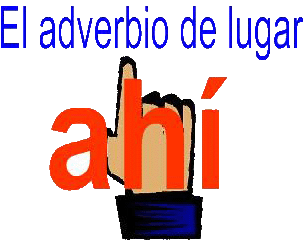      con la h intercalada tú debes escribir     y una “i” latina llevará     que siempre debes  acentuar.Ejemplos: Ahí hay un niño que dice: “¡Ay!”♫  No es lo mismo  aprender conocimientos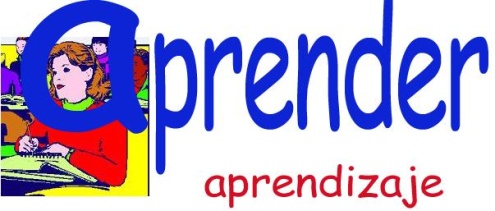      que lo de aprehender a un ladrón,     el segundo lleva h intercalada,     significa apresar a ese ladrón.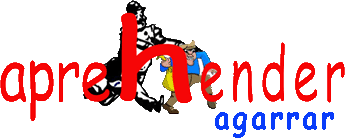  Ejemplos:   La policía aprehendió a los ladrones. Tengo que aprender las reglas.♫  El hasta con “h” es preposición: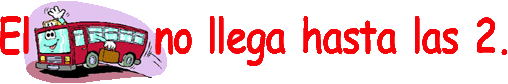     “El autobús no llega hasta las dos.”    El asta sin “h” está en la bandera,    es el palo o el cuerno de un toro.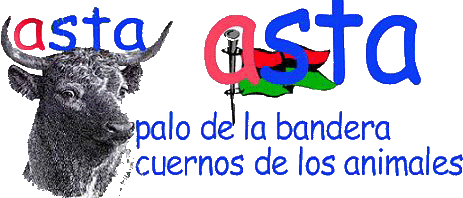      Ejemplos: El torero tenía una  herida por asta de toro. El asta de la bandera era de madera.                     Iré andando hasta el parque. Lo repetiremos hasta que te lo aprendas.♫  Azar sin “h” significa suerte: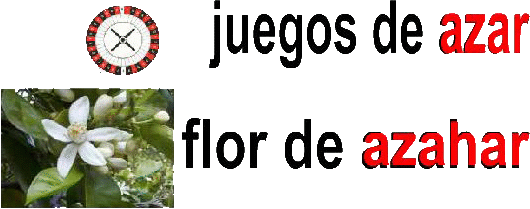     “La lotería será un juego de azar.”    La flor del azahar lleva una “h”,    intercalada entre una y otra “a”.Ejemplos: La Lotería Primitiva es un juego de azar.                En primavera, el jardín olía fuertemente al azahar de los limoneros.♫  El verbo echar lo primero que echa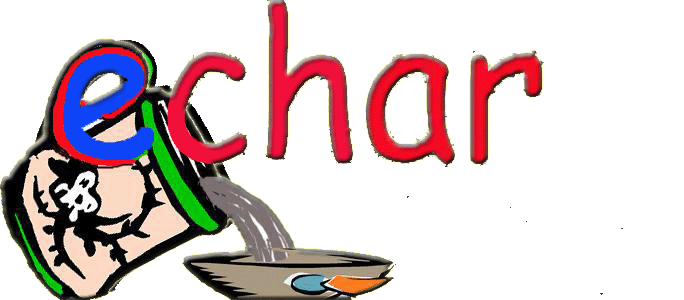      es la “hache” por lo tanto tírala.     Pero si “hecho” es del verbo hacer,     o un suceso, con “hache” lo escribirás.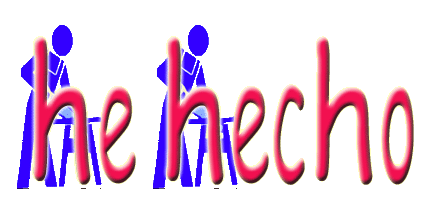 Ejemplos: Yo siempre echo la basura al cubo correspondiente.                 A la basura van los desechos.                 He hecho los deberes. Sucedió un hecho lamentable: un accidente con 3 víctima                 He deshecho el trabajo de Tecnología y he vuelto a hacerlo♫  La ola que haces al ganar tu equipo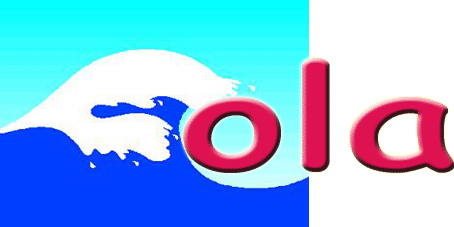      sin “h” como la ola del mar.     Pero cuando tú saludes a alguien,     un ¡hola! con “hache” siempre dirás.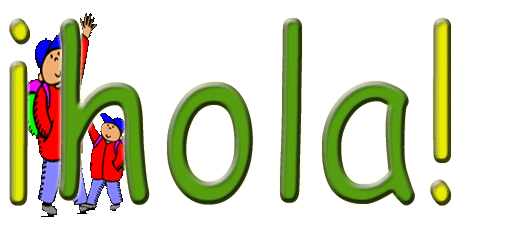 Ejemplos: Ha venido una ola de calor.                 La ola hundió la barca.               ¡Hola!, ¿cómo estás?♫  Una onda sin “hache” es una forma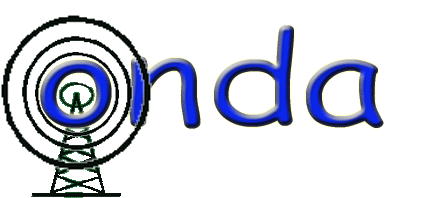      de una curva o de una vibración.     Pero hondo con “hache” es algo profundo     en la tierra o dentro de tu corazón.Ejemplos: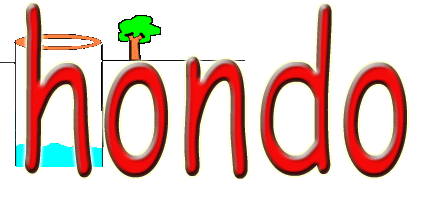    El cuello tenía forma de onda,  haciendo curvas.    El sonido se propaga por ondas.   La piscina era muy honda, es decir, profunda.    Su pena era muy honda, muy fuerte.♫ Si hojeas con “hache” hojas tú pasas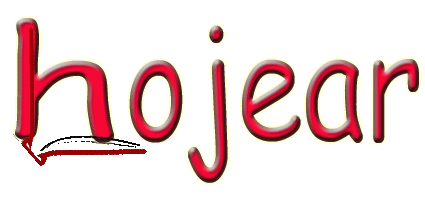     de un libro, de un árbol, de una flor.    Pero cuando tú ojeas sin la “hache”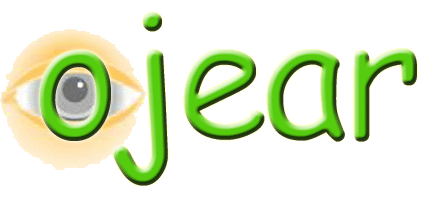     es que algo estás buscando, encuéntralo.Ejemplos: No he leído el libro, pero lo he hojeado                  Echa una ojeada por la habitación, a ver si encuentras las llaves.♫ Hay una valla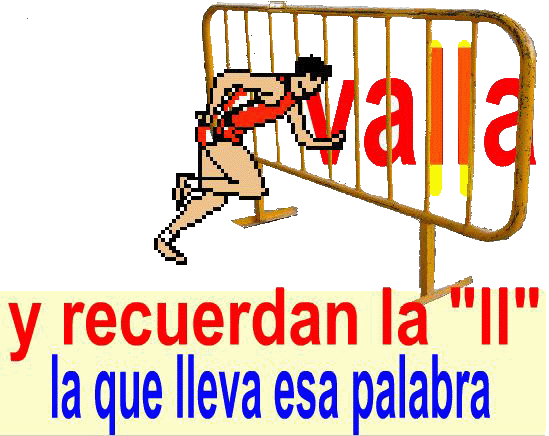     la que te impide el paso y que tiene  varias barras,    son  verticales y recuerdan  la “ll”,     la que lleva esa palabra.    “v”, “ll”, cuidado con la valla,    “v”, “ll” cuidado con la valla.    Pero si es del verbo “ir”    con “y” debes escribir.Ejemplos: Una valla impedía pasar al recinto deportivo.                 Cuando yo vaya a la playa, fliparé.    ¡Vaya por Dios!♫ Cuando delante de un participio veas tú... algún “haya”es seguro que con “h” y con la “y”... griega vaya.Cuando haya dejado de llover, iremos de paseoCuando haya acabado de estudiar estaré más contento.Ejemplos: Cuando Haya acabado, te llamaré                Madrid se halla(encuentra) en el centro de España.                Un aya es una persona que cuida a un niño.      Ejercicios  clásicos de ortografía de las “homófonas”Si no tienes ordenador, escribe estas preguntas en tu cuaderno y  complétalas: 1 .- Un coche no ca_e en un armario. 2 .- Echa una _ojeada por la habitación, a ver si encuentras las llaves. 3 .- En primavera, el jardín olía fuertemente al aza_ar de los limoneros. 4 .- El campo de golf ocupaba una _asta extensión de terreno, o sea, muy extensa. 5 .- Su pena era muy _onda, le dolía hasta lo más profundo de su alma. 6 .- Voy _a Madrid. 7 .- Cuando _aya acabado el trabajo, iré a verte. 8 .- ¡Va_a por Dios! 9 .- El _asta de la bandera era muy largo. 10 .- El torero tenía una grave herida por _asta de toro. 11 .- El prado estaba cubierto de hier_a muy verde. 12 .- Iré andando _asta el parque. 13 .- El _otar en una elecciones es un derecho del ciudadano. 14 .- La policía apre_endió a los ladrones. 15 .- El cuello del vestido tenía forma de _onda, o sea, haciendo curvas. 16 .- Heredó muchos _ienes de sus padres. 17 .- Era un paisaje muy _ello, maravilloso. 18 .- La _ola hundió la barca. 19 .- Juan es muy re_elde, no acepta las órdenes de sus educadores.  20 .- Yo nunca _acilo al tomar una decisión, o sea, que no titubeo. 21 .- ¡_ola!, ¿cómo estás? 22 .- El precio de la excursión no me con_ino, así que no fui. 23 .- Al _otar un barco por primera vez, se suele romper una botella de cava contra él. 24 .- He gra_ado en el anillo el nombre de mi amor. 25 .- Cuando Juan ca_e la tierra, sembraremos el árbol. 26 .- Voy a la tienda a que me re_elen el carrete de fotos de la fiesta. 27 .- El tren _a de llegar a las tres. 28 .- El ca_o de Finisterre está en La Coruña. 29 .- Cuando hier_a el agua, me avisas. 30 .- Todos los productos están gra_ados con el impuesto del  IVA. 31 .- El _aya es un árbol cuya madera es muy buena para hacer muebles. 32 .- Las cañerías son tu_os para la conducción de agua. 33 .- La Lotería Primitiva es un juego de _azar. 34 .- Lo repetiremos _asta que te lo aprendas. 35 .- Hoy ha sucedido un _echo lamentable: un accidente con 3 víctimas. 36 .- Ernesto tu_o que hacer el examen. 37 .- El niño se _a caído. 38 .- La tela era muy _asta, es decir, poco fina. 39 .- Ha venido una _ola de calor. 40 .- Esta falda no com_ina con este jersey, o sea, que desentonan. 41 .- Ahí _ay un niño que dice: "¡Ay!" 42 .- El sonido se propaga por _ondas. 43 .- He des_echo el trabajo de Tecnología y he vuelto a hacerlo. 44 .- Te voy a re_elar un secreto: me gusta tu hermano. 45 .- El águila tiene unas _alas enormes. 46 .- El suelo de la feria era de gra_a, o sea, de piedras pequeñas. 47 .- He gra_ado el programa en un CD. 48 .- A_í hay un niño que dice: "¡Ay!" 49 .- Gra_a en tu mente este refrán: "No dejes para mañana lo que puedas hacer hoy". 50 .- ¡_asta ya! ¡Es suficiente!   Ejercicios de Averiguar Reglas de las  “homófonas” Escribe a continuación  la clave de la regla que corresponda al carácter subrayado.1 .- No cavo más, el hoyo ya es suficientemente hondo. 2 .- En el ejército, por debajo del cabo sólo están los soldados. 3 .- Yo nunca  vacilo al tomar una decisión, o sea, que no titubeo. 4 .- Juan es muy rebelde, no acepta las órdenes de sus educadores.  5 .- El cabo de Finisterre está en La Coruña. 6 .- La piscina era muy  honda, es decir, profunda. 7 .- ¡Ole!, ¡ole!, ¡ole!, ¡tonto el que no  bote! 8 .- El águila tiene unas    alas enormes. 9 .- He grabado en el anillo el nombre de mi amor. 10 .- El precio de la excursión no me convino, así que no fui. 11 .- ¡No me  vaciles! ¡No me chulees! 12 .- Cuando  haya acabado el trabajo, iré a verte. 13 .- He deshecho el trabajo de Tecnología y he vuelto a hacerlo. 14 .- Voy a la tienda a que me revelen el carrete de fotos de la fiesta. 15 .- A la basura van los des  echos. 16 .- En primavera, el jardín olía fuertemente al azahar de los limoneros. 17 .- Te voy a revelar un secreto: me gusta tu hermano. 18 .- El tren  ha de llegar a las tres. 19 .- Ahí hay un niño que dice: "¡  Ay!" 20 .- Graba en tu mente este refrán: "No dejes para mañana lo que puedas hacer hoy". 21 .- Un coche no cabe en un armario. 22 .-  Habría que cerrar la puerta. 23 .- No he leído el libro, pero lo he  hojeado. 24 .- El suelo de la feria era de grava, o sea, de piedras pequeñas. 25 .- Cuando hierva el agua, me avisas. 26 .- Todos los productos están gravados con el impuesto del  IVA. 27 .- La policía aprehendió a los ladrones. 28 .- Su pena era muy  honda, le dolía hasta lo más profundo de su alma. 29 .- ¡Ah !, me ha dolido mucho. 30 .- El  votar en una elecciones es un derecho del ciudadano. 31 .- Ha venido una    ola de calor. 32 .- Ahí  hay un niño que dice: "¡Ay!" 33 .- Una valla impedía pasar al recinto deportivo. 34 .- La    ola hundió la barca. 35 .- El torero tenía una grave herida por    asta de toro. 36 .- La Lotería Primitiva es un juego de    azar. 37 .- Esta falda no combina con este jersey, o sea, que desentonan. 38 .- La carne de ternera es de la cría de la  vaca. 39 .- Voy a    abrir la puerta. 40 .- Tengo que    aprender las reglas. 41 .- Iré andando  hasta el parque. 42 .- El campo de golf ocupaba una  vasta extensión de terreno, o sea, muy extensa. 43 .- El cuello del vestido tenía forma de    onda, o sea, haciendo curvas. 44 .- La tela era muy  basta, es decir, poco fina. 45 .- Tenía mucho  vello en los brazos. 46 .- La  baca no era suficiente para tantas maletas. 47 .- Estados Unidos es un  vasto país, o sea, muy grande. 48 .- El niño se  ha caído. 49 .- Yo siempre    echo la basura al cubo correspondiente.Tema 13:  Palabras juntas o separadasLas palabras siguientes tienen distinto significado según vayan juntas o separadas.Copia estos ejercicios en tu cuaderno fijándote bien en cada dificultad. acerca de : *Cuando significa “alrededor de”, “sobre”.                                 Estábamos hablando acerca de tu problema.a cerca de: *Cuando significa “casi”.                                El precio del coche asciende a cerca de 9.000 €.¡adiós!: *Cuando significa  despedida.                                 Di ¡adiós! por lo menos ¿no?a Dios: *Cuando se refiere al Supremo.                               A Dios rogando y con el mazo dando.aparte: *Cuando significa lugar:                      Colócate aparte de los demás. Este libro ponlo aparte. He hablado con él aparte.              *Cuando significa “además de” o “sin contar con”.                           Aparte de ti, ¿quién viene a la fiesta? Aparte del dinero, ¿te gusta tu trabajo?a parte: *Cuando equivale a “una parte”:        Solo se hicieron regalos  a parte de los alumnos.  El temporal afectó sólo a parte del país.asimismo o así mismo:  *Cuando significa “también”  o “además”:                             Me despedí del profesor; asimismo de los demás compañeros.                            Iré en coche a Francia, y asimismo viajaré a Italia.a sí mismo: *Cuando, si ponemos en femenino el nombre al que se refiere, se puede cambiar “mismo” por “misma”:                                Juan se hizo daño a sí mismo. Juana se hizo daño a sí misma.conque: *Conjunción consecutiva, equivale a “así que”.                               Has estudiado bastante, conque ve a jugar con tus amigos.con que: *Cuando “que” se puede sustituir por “el (-a,-os,-as)  cual (-es).”                               Ese es el coche con que nos chocamos.*Cuando todo lo que aparece detrás de la preposición “con “ se puede sustituir por  “eso”.                Me conformo con que llegues a la una.con qué: *Cuando tiene sentido interrogativo o exclamativo y el “qué” es tónico.    ¿Con qué has hecho el trabajo? ¡Con qué facilidad ha hablado! Dime con qué lo has roto.demás: *Cuando significa otros:                    Los demás compañeros pueden esperar.            * Cuando va precedida de “por lo”:                    Es un poco alocado; pero, por lo demás, es un buen chico.de más: preposición seguida de adverbio de cantidad:                     Hay comida de más.                     Tus insultos están de más.                    No me acuerdo de más cosas.      He hecho ejercicios de más.entorno: *Conjunto de personas o cosas que rodean algo.                               Mi piso está en un entorno muy agradable.en torno a:  *alrededor de.                             Poneos en torno a mí.                              El traje vale en torno a 100 €.mediodía: *Cuando nos referimos a las horas centrales del día.                                 Comeremos al mediodía.medio día:  *Cuando nos referimos aproximadamente a la mitad  del día.                               He tardado medio día en acabar el trabajo.medianoche: *Cuando nos referimos a las horas centrales de la noche.                                 Cenaremos a  medianoche.media noche:  *Cuando nos referimos aproximadamente a la mitad de la noche.                               Me he pasado media noche sin dormir.♫ porqué: *Cuando es nombre y se puede sustituir por “motivo”.                                      Dime el porqué de tu sufrimiento.♫ porque: *Cuando es conjunción causal en respuesta a la pregunta ¿Por qué...?                          -¿Por qué no vienes? –Porque no puedo.♫ ¿Por qué...? * Cuando empieza una pregunta.                                 ¿Por qué no me llamas? Dime por qué piensas así.sinfín:  *Cuando significa “gran cantidad”.                            Hay un sinfín de papeles en la mesa.sin fin: *Cuando fin se puede sustituir por “término”.                             La eternidad es algo sin principio y sin fin.    sino: *Nombre que significa “destino”.                  Dice que su sino es sufrir.          *Conjunción adversativa que significa oposición:                   No son cuatro, sino cinco.♫ si no: *Cuando indica una condición.                 Si no vienes, no te daré el regalo.sinnúmero: *Cuando significa “gran cantidad”.                               Te lo he dicho un sinnúmero de veces.sin número: *Cuando número equivale a “cifras”.                                Esta tarjeta está sin número de identificación.sinvergüenza:  *Cuando es un adjetivo y significa “descarado”.                                     Eres un sinvergüenza.sin vergüenza: *preposición más nombre, el cual se puede sustituir por “pudor”.                                 Debes hablar sin vergüenza ninguna.también: *Cuando indica afirmación.                          Yo también quiero bailar.                           Hoy es fiesta y mañana también.tan bien: *Cuando “bien” significa algo bueno.                      Canto tan bien que me gusta hasta a mí. Lo hizo tan bien que obtuvo un premio.♫ tampoco:  *Cuando indica negación.                              A mí tampoco me gusta.  El sábado tampoco puedo ir.♫ tan poco: *Cuando “poco” significa cantidad:                              Como tan poco que acabaré enfermando.                              Eres tan poco amable que no te aguanto. Tema 13-b: Palabras que provocan errores frecuentes        y siempre se escriben de la misma forma.                    ♫ Regla 501  a menudo: A menudo voy al campo en primavera.♫ Regla 502  a propósito:  A propósito, tu madre ¿cómo está?♫ Regla 503  a bulto: A bulto creo que aquí hay veinte personas.♫ Regla 504  a cuestas: A cuestas va mi niño con papá.♫ Regla 505 a medias: A medias  te comprendo cuando hablas.♫ Regla 506  a tiempo: A  tiempo casi nunca llego ya.♫ Regla 507  a veces: A veces  de reñirte siento ganas.♫ Regla 508  a pesar de: A  pesar de todo cada día te amo más.    Regla 509  además:   Además de mis amigos vinieron sus novias.♫ Regla 510  conmigo, contigo: ¿Quieres venir conmigo? Contigo, no.♫ Regla 511  de repente: De repente a llover ha empezado.♫ Regla 512  de pronto: El grito sonó de pronto, sin esperarlo.♫ Regla 513  de vez en cuando:   Visito a mis amigos de vez en cuando.♫ Regla 514  de veras: Te lo digo de veras, o sea, sinceramente.♫ Regla 515  de acuerdo: Estoy de acuerdo  con lo que dices.♫ Regla 516  de frente: Dibuja la cara de frente y no de perfil.♫ Regla 517  de manera que: Llegaremos  a acuerdo, de manera que vamos a dialogar.♫ Regla 518  de nada:   -¡Gracias! –De nada.    Regla 519  cumpleaños: Mañana es mi cumpleaños.    Regla 520  debajo: Estoy debajo de la mesa.    Regla 521  de balde: He entrado de balde , es decir, gratis.    Regla 522  de fuera: Este niño de fuera, o sea, de otro pueblo.    Regla 523  encima: El jarrón está encima de la mesa.    Regla 524  en fin: En fin, ¿qué más quieres que te cuente?    Regla 525  enhorabuena: Me dio la enhorabuena por mi buen trabajo.    Regla 526  en medio: Me encuentro en medio de  los dos.    Regla 527  en vez de:  Hay que trabajar en vez de protestar tanto.    Regla 528  por fin: Por fin ha llovido.    Regla 529  por supuesto: Por supuesto que te haré caso.    Regla 530  por tanto: Soy tu padre, por tanto escúchame.    Regla 531  sin embargo: Quiero ir al cine, sin embargo no me dejan.    Regla 532  sobre todo: Sobre todo, debéis conducir despacio.    Regla 533  veintiuno: El día veintiuno es mi  cumpleaños.    Regla 534  viceversa: Dos y tres son cinco y viceversa.    Regla 535  zigzag: El coche iba en zigzag, o sea, de un lado a otro.Ejercicios de partes de la oraciónAnaliza morfológicamente la palabra que está entre asteriscos:1.-Nunca debes actuar de *esa* manera.  ................................................2-Los amigos *tuyos* son los míos.  ................................................3.-Tengo un carácter muy *sentimental*.  ................................................4.-No he visto a *ningún* amigo.  ................................................5.-¡*Mi* madre!  ................................................6.-Un niño *estudiante* se sacrifica mucho.  ................................................7.-No entiendo por qué me hablaste de *aquella* forma.  ................................................8.-¿*Cuánto* pan has comprado?.  ...............................................9.-Cerré mis ojos con *las* manos y luego me la imaginé.  ..................................................10.-No te imaginas *la* de gente que había.  ................................................11.-El *Rey* llega mañana.  ................................................12.-¿*Cuál* es el tuyo?  ................................................13.-Eres *lo* mejor.  ................................................14.-Los *nuestros* son los mejores.  ................................................15.-El compositor *Beethoven* nació en Alemania.  ................................................16.-Dame *los* datos.  ................................................17.-El *director* don Manuel está  en su despacho.  ................................................18.-La manta era muy *suave*.  ................................................19.-El *pobre* se desmayó.  ................................................20.-Fernando el *Católico* fue rey de Aragón.  ................................................21.-Mi madre me ha reñido *pocas* veces.  .................................................22.- *Lo* lista que eres.  ................................................23.-Tengo ganas de ir a *la* playa.  ................................................24.-Este cuadro es muy *bello*.  ................................................25.-Han venido *tantos* "cacharros" a la feria que no caben.  ................................................26.-Era un *espectáculo* ver las olas.  ................................................27.-¡*El* agua que cayó!  ................................................28.-Vale *todo*.  ...............................................29.-Las olas corrían en un furioso *galope*.  ................................................30.-¡*Qué* bonito!  ................................................31.-El *Corán* es un libro sagrado para los musulmanes.  ................................................32.-Los promontorios se ven con una claridad *diáfana*.  ...............................................33.-Es mejor que vengáis  en *nuestra* compañía.  ................................................34.-¿*Dónde* vas?  ................................................35.-Tengo *uno*.  ................................................36.-El mar *Adriático* está  dentro del mar Mediterráneo.  ................................................37.-El trabajo es *necesario*.  ................................................38.-Los días de viento *sur* se ve la costa claramente.  ................................................39.-¡*Cuánto* sufrimiento!  ................................................40.-No es lo mismo un *hombre* pobre que un pobre hombre.  ................................................Ejercicios de partes de la oración 2Analiza morfológicamente la palabra que está entre asteriscos:1.-Me dijo que *sí*.  ................................................2.-Se colocó *a la izquierda*.  ................................................3.-Viajaremos *si* nos apetece.  ................................................4.-Me presentaré *ante* el tribunal.  ..........................................5.-Indicamos asombro con *¡oh!*  .........................................6.-Voy *hacia* Granja.  ................................................7.-Deseo *que* te mejores.  ................................................8.-No voy *porque* no puedo.  ................................................9.-Estaré *cerca de* ti.  ................................................10.-Ya sabes *que* te amo.  ................................................11.-Estoy *delante de* ti.  ................................................12.-Iremos al cine *o* al teatro. .............................................13.-Comprendo *que* te sientas mal.  .........................................14.-Lo intentaré, *mas* no sé si podré.  ........................................15.-He escuchado *que* te han concedido un premio.  .............................16.-Han aprobado todos *excepto* dos.  .........................................17.-Sea para bien *sea* para mal lo haremos.   ...................................18.-Estaba *bajo* los efectos del alcohol.  ......................................19.-Saldremos *cuando* den las ocho.  ...........................................20.-¿Lo haré? *Puede que sí* puede que no.  ......................................21.-Dice *que* no vendrá.  ...........................................22.-Te espero *junto a* la farola.  ..........................................23.-Quiero, *pero* no puedo.   ............................................24.-Llegaré *alrededor de* las doce.  ...........................................25.-Debes hacerlo bien por la mañana *bien* por la tarde.  ......................26.-Ha llovido, *así que* el suelo está mojado.  .................................27.-Llegaré *por la mañana*.  ............................................28.-Me perdí *en medio de* la niebla.  .........................................29.-Yo iba *delante de* Juan.  .............................................30.-Podemos hablar *o bien* ver la tele.  .......................................31.- *¡Cuidado!* ¡Apártate!  .........................................32.-Cantaré *para* ti.  ............................................33.-No olvides *que* te quiero.  .....................................34.-Llegaré *sobre* las diez.  ..............................................35.-Ha llovido, *luego* el suelo está  mojado.  .................................36.-Estoy *a favor de* la ecología.  ..........................................37.-Iré *con* Ana.  ............................................38.-Lo haremos *entre* los dos.  ..............................................39.-Estoy *aquí*.  ..............................................40.-No son cinco, *sino* seis.  ............................................                                      TEMA 14. VERBOS.   Analiza morfológicamente las formas verbales que están entre asteriscos:1.-Cuando *vaya* a tu casa, me invitas.................................................2.-Yo *busco* los libros.................................................3.-Cuando *hubieron acabado*, se fueron.................................................4.- *Has sido* tú.................................................5.-Cuando *hayas acabado*, me avisas.................................................6.- *Cantando* bajo la lluvia.................................................7.-¿Qué *hicisteis* anoche?................................................8.-Juan lo *haría* si supiera.................................................9.-El color *era* precioso.................................................10.-Si *hubiéramos estudiado*, habríamos aprobado.................................................11.-Te he *encontrado*.................................................12.-Si hubiera llovido, nos *habríamos mojado*.................................................13.-Yo *canto*.................................................14.- *Habíamos estado* descansando.................................................15.-Si él *fuera* honrado, sería diferente.................................................16.-­*Ayudad* a levantar la mesa!................................................17.- *Llegaré* temprano.................................................18.-Nosotros *cantamos*.................................................19.-Tengo que *volver*.................................................20.- *Conduce* tú.................................................21.-¡Cuántas veces me *habrás avisado*!................................................              Di la función sintáctica que realiza el sintagma que está  entre asteriscos  1.- *Todo* es problemático.   ................................................ 2.-Ya sabes*, cariño,* que te quiero.   ................................................ 3.-América fue descubierta *por Colón.*  ................................................. 4.-Sólo llegaron a la meta unos *pocos* corredores.  ............................................... 5.-No te vayas,* José.*  ................................................. 6.-La primera vez el alumno no fue castigado *por el Jefe de Estudios.*  ................................................. 7.- *Esas chicas* son importantes.    ................................................ 8.-El vecino *de mi hermano* es fontanero.    ................................................ 9.-Los ciclistas llegaron *extenuados.*   ................................................. 10.-Sara se dedica *a la pintura.*   ................................................. 11.- *Quizás* lo haga mañana.   ................................................ 12.-Yo no *soy* tu enemigo.  ................................................ 13.-Me acuerdo *de Luis y Eva.* ................................................. 14.-¿*Has estado alguna vez en la playa*?   ................................................ 15.-Entregué el encargo *a tu padre.*  ................................................. 16.-La carta llegó *abierta.*  ................................................. 17.-He recibido *un regalo de mi amiga.* ................................................. 18.-El niño dormía *inquieto.*  ................................................. 19.-¿Entregaste el encargo *a tu padre*?    ................................................ 20.-El libro *grande* es de Juan.    ................................................ 21.- *Mañana* voy al dentista.    ................................................. 22.-Nuestros amigos no *viajan*.   ................................................. 23.-¿*Has estado* alguna vez en la playa?   ................................................ 24.-Los días *de frío* no salgo.   ................................................ 25.-Lo hizo *muy bien*.   ................................................ 26.-Aféita*te* la barba.   ................................................ 27.-  *Aquellos * son mis amigos.   ................................................ 28.- *He volado* en avión.   ................................................ 29.-¿Dónde está  *Juan*?  ................................................ 30.-Sobre el sillón estaban todos *los* juguetes.   ................................................ 31.-La casa *de Juan* se ha incendiado.  ................................................ 32.- *Te* veo.  ................................................ 33.-Todavía me acuerdo *de tu nombre*.  ................................................ 34.-Los *tres* ganadores fueron homenajeados.  ................................................ 35.-Raúl*, jugador del Madrid,* ha sido de los mejores de España.  .............................................. 36.-La camisa *roja* está  en la lavadora.   ................................................ 37.-José parece *bastante cansado*.      ................................................ 38.-¿*Quién* de los dos ha sido?    ................................................ 39.-He comprado *un libro*.    ................................................ 40.-Los animales del bosque vivían *muy felices*.   ................................................              Di qué tipo de oraciones son según el predicado y la actitud del hablante 1.-Juan y María se escriben.   ................................................ 2.-Juan compra regalos.    ................................................ 3.-No voy al cine.  ................................................ 4.- Miro la ventana.    ................................................ 5.-El muchacho es deportista.    ................................................ 6.-Hay huelga.  ................................................ 7.- Conduzco fatal.   ................................................ 8.-Están trabajando.  ................................................ 9.-A veces, soy un poco tonto.      ................................................ 10.-Jaime y Ana se han dicho de todo.  ................................................ 11.-Tú te peinas.  ................................................ 12.-Compro en el supermercado.  ................................................ 13.-Pedro y Juan se pegan.  ................................................ 14.-Federico está cantando.      ................................................ 15.-Ellos se bañan.  ................................................ 16.-Juan parece cansado.  ................................................ 17.- Llueve mucho.      ................................................ 18.-José sufre en el fútbol.     ................................................ 19.-Vosotros os ducháis.  ................................................ 20.-Yo me lavo.  ................................................ 21.-Los amigos se hicieron regalos.   ................................................ 22.-Yo canto.  ................................................ 23.-Él se ducha.  ................................................ 24.-Tú y yo nos hemos insultado.  ................................................ 25.-Hiela en invierno.  ................................................ 26.-Hace frío.  ................................................ 27.-Los ladrones fueron detenidos por la policía.  ................................................ 28.- Soy estudiante.      ................................................ 29.- Cógelo.     ................................................ 30.-La muchacha se peina.     ................................................ 31.-Nosotros nos levantamos.  ................................................ 32.-América fue descubierta por Colón.  ................................................ 33.-Luis y María se aman. ................................................ 34.-Canto en la ducha.  ................................................ 35.-Hay nieve.  ................................................                                  Desde el punto de vista del plano léxico-semántico, di qué tipo de palabras son las siguientes:  1.-Decir *naide* en lugar de nadie.  ............................................... 2.- *Madrid* ................................................ 3.- *rápido y lento* ................................................ 4.-Decir *estijeras* en vez de tijeras.  ............................................... 5.- *ICONA* (Instituto parta la Conservación de la Naturaleza)................................................ 6.- *bello y vello* ................................................ 7.- *weekend* en lugar de fin de semana.   ............................................... 8.- *botar (dar botes) y votar (en las elecciones)* ................................................ 9.- *sanatorio mental *en vez de manicomio................................................ 10.-*coche y vehículo* ................................................ 11.- *dentro y fuera* ................................................ 12.- *bote (botar) y bote (recipiente)* ................................................ 13.- * esposa y mujer* ................................................ 14.- *cima (lo más alto) y sima (cavidad muy profunda)* ................................................ 15.- *servicio* en vez de retrete  ................................................ 16.- *Ve al grano.* ................................................ 17.- *siquiátrico* en vez de manicomio   ................................................ 18.- * azar (suerte) y azahar (flor)* ................................................ 19.-Decir yo *conducí* el coche en vez de 'yo conduje'.   ................................................ 20.- Decir *bacalado* en vez de bacalao.      ............................................... 21.- *haya (verbo haber) y haya (árbol).* ................................................ 22.- *conflicto laboral* en lugar de huelga.     ............................................... 23.- *baca y vaca* ................................................ 24.- *Me cachis en la mar* en vez de 'me cago en ....'................................................ 25.- *pericia y destreza* ................................................ 26.- *poner y colocar* ................................................ 27.- *vicio y manía* ................................................ 28.- *coser y descoser* ................................................ 29.- *Decir “tamién”*en vez de 'también'................................................ 30.- *día y noche* ................................................ 31.- *madrileño* ................................................ 32.- *útil e inútil* ................................................ 33.- *típico y atípico* ................................................ 34.- *estirpe (linaje) y extirpe (del verbo extirpar , arrancar)* ................................................ 35.- *ha (del verbo haber) y a (preposición)* ................................................ 36.- *blanco y negro* ................................................ 37.- *pollo (cría de ave) y poyo (banco de piedra)* ................................................ 38.- * apta (válida) y acta (documento)* ................................................ 39.- *traje (vestido) y traje (verbo)* ................................................ 40.- *causa y motivo* ................................................                           Escribe el recurso literario que se encuentra en las siguientes oraciones 1.- *Del salón en el ángulo oscuro un arpa se encontraba.* ................................................ 2.- *Cuando quiero llorar, no lloro.*................................................ 3.-­*Qué “educado”*! (queriendo decir 'maleducado') ................................................ 4.- *Verde de yerba / verde sencillo /  verde nativo / verde de conciencia.* ................................... 5.- *Vivo sin vivir en mí.*................................................. 6.-Creyó que el mar era cielo /*que la noche, la mañana.* ................................................ 7.-Viniste a *apagar las heridas, no a abrirlas.*................................................. 8.- *La victoria fue amarga.*................................................. 9.-Te lo he dicho* un millón de veces.*................................................. 10.-La guitarra *llora.*................................................. 11.- *La estatua piensa.* ................................................ 12.-Me he tomado *dos copas*.   ................................................ 13.-Siento más tu *muerte que mi vida.*................................................. 14.-Platero *parece de algodón.*................................................. 15.-El señor *es Conde, pero más bien esconde *lo que le interesa.   ................................................ 16.-Me he tomado *un vino*  ................................................. 17.- *Por una sonrisa yo te daría el Cielo.*  ................................................ 18.-No pude *ni dar cuerda al reloj, ni despeinarme, ni ordenar los papeles, ni nada.* ............................. 19.- Se escuchaba un bullicioso *cacareo.*................................................. 20.-Es *rápido como un galgo.*................................................. 21.-El  molino* sonríe.*................................................. 22.-Va de flor en flor *como una mariposa.*................................................. 23.- *El campo despertaba *al compás de los cantos de los pájaros.     ................................................ 24.-Comieron tantos helados que le salieron *sabañones en el estómago.* ............................................. 25.-Las *nubes lloraban *sobre el valle.  ................................................ 26.-La suerte *me ha sonreído.*................................................. 27.- *Las estrellas saben *mi pena y sufrimiento.  ................................................ 28.- *El batería *de la orquesta es excelente.  ................................................ 29.- *Lo barato es caro.*................................................. 30.-Por tu amor* me duele el aire, el corazón y hasta el sombrero.* ................................................ 31.- *Verdes parecían los ojos que tenía.*................................................. 32.- Es *sordo como una tapia.* ................................................ 33.-Dame una *pepsi.*................................................. 34.-Dame una *fanta.*................................................. 35.- *Sus lágrimas eran perlas* que caían por sus mejillas.    ................................................ 36.- *Yo..., en casa.*      ................................................ 37.- *Con dados se hacen condados.* ................................................ 38.- Ponme *una Coca-Cola.*  ................................................. 39.- *La guitarra es un pozo de viento.* ................................................ 40.-*El vino nos vino *del cielo.    ................................................ Responde a las siguientes preguntas sobre Métrica 1.-Hacer de un diptongo un hiato................................................. 2.-Unión de la última sílaba de una palabra que acaba en vocal con la primera de la palabra siguiente que empieza también por vocal................................................. 3.-Estrofa de 4 versos de arte menor con rima: abab................................................ 4.-Si un verso acaba en palabra esdrújula................................................... 5.-Estrofa de 5 versos, 2 endecasílabos y 3 heptasílabos con rima consonante: aBabB................................................. 6.-Si coinciden sólo los fonemas vocálicos a partir de la última vocal tónica hay................................................... 7.-ABBA ABBA CDC DCD................................................ 8.-Estrofa de 4 versos de arte mayor con rima consonante: ABAB................................................ 9.-Estrofa de tres versos de arte mayor con rima consonante................................................. 10.-Estrofa de dos versos que riman entre sí................................................. 11.-Estrofa de 4 versos endecasílabos con rima consonante: ABBA................................................ 12.-Versos octosílabos, rima consonante y el siguiente esquema métrico: abbaaccddc................................................ 13.-    aa     o     AA................................................ 14.-6 versos de arte menor, 3º y 6º tetrasílabos y los demás octosílabos: abc abc................................................. 15.-Si un verso acaba en palabra aguda................................................... 16.-Estrofa de 4 versos de arte menor con rima: abba................................................ 17.-ABA................................................ 18.-Estrofa de número indefinido de versos octosílabos que riman los pares y quedan libres los impares................................................. 19.- ABA BCB CDC ................................................... 20.-Cuando coinciden todos los fonemas a partir de la última vocal tónica hay................................................... 21.-Hacer de un hiato un diptongo................................................. Responde a estas preguntas sobre géneros literarios: 1.-Tanto la tragedia como el drama pertenecen al ................................................... 2.-El drama pertenece al ................................................... 3.-Relato donde el autor expresa su pensamiento subjetivo sobre algún tema................................................. 4.-Dentro de la narrativa, "Los tres cerditos" es un ................................................... 5.-La novela pertenece a la ................................................... 6.-"Tres sombreros de copa" es una ................................................... 7.-La égloga pertenece a la ................................................... 8.-Poema de versos octosílabos con temas variados................................................. 9.-Dentro del teatro, "Historia de una escalera" es un ................................................... 10.-Dentro de la Lírica, "Oda a la vida retirada" es una ................................................... 11.-Relato que explica de forma maravillosa los hechos realizados por un pueblo................................................. 12.-La acción (en un escenario) se caracteriza por las situaciones muy problemáticas que acaban con la muerte de uno o varios personajes................................................. 13.-Poema donde se exalta o se alaba a una cosa o persona................................................. 14.-La acción, en un escenario,  se caracteriza por las situaciones conflictivas y complicadas en que  se ven envueltos los personajes, aunque puede haber elementos cómicos................................................. 15.-Dentro de la Narrativa "La Ilíada" es una ................................................... 16.-"Romeo y Julieta" es una ................................................... 17.-Poema donde pastores dialogan entre sí o con la naturaleza sobre sus amores,    idealizándolos................................................. 18.-Relato extenso con muchos personajes y situaciones complejas................................................. 19.-Relato de hazañas de héroes medievales. ................................................ 20.-Teatro donde en la acción hay muchas situaciones cómicas que provocan sonrisas  en el espectador con un final feliz................................................. 21.-Relato breve con personajes sencillos, generalmente con moraleja final................................................. 22.-Dentro de la Lírica, "Érase un hombre a una nariz pegado" es una ... ................................................ 23.-Dentro de la Lírica, "Llanto por la muerte de Ignacio Sánchez Mejías" es una ................................................... 24.-Poema donde se critica o ridiculiza a personas, situaciones o cosas.* * ................................................ 25.-"El cantar del Mío Cid" es un ................................................... 26.-Tanto la epopeya como el ensayo pertenecen a la ... ................................................ 27.-Poema donde se expresa un fuerte sentimiento de dolor ante la pérdida de un ser querido u otra circunstancia............................................................ Regla 350:Primaria3456ESO1234Regla 351:Primaria3456ESO1234Regla 352:Primaria3456ESO1234Regla 353:Primaria3456ESO1234Regla 354:Primaria3456ESO123412345678910111234567891011Regla 380:Primaria3456ESO1234Regla 381:Primaria3456ESO1234Regla 382:Primaria3456ESO1234Regla 383:Primaria3456ESO1234Regla 384:Primaria3456ESO1234Regla 385:Primaria3456ESO1234Regla 386:Primaria3456ESO123412345678910111234567891011Regla 400:Primaria3456ESO1234Regla 401:Primaria3456ESO1234Regla 402:Primaria3456ESO1234Regla 403:Primaria3456ESO1234Regla 404:Primaria3456ESO1234Regla 405:Primaria3456ESO1234Regla 406:Primaria3456ESO1234Regla 407:Primaria3456ESO1234Regla 408:Primaria3456ESO1234Regla 409:Primaria3456ESO1234Regla 410:Primaria3456ESO1234Regla 411:Primaria3456ESO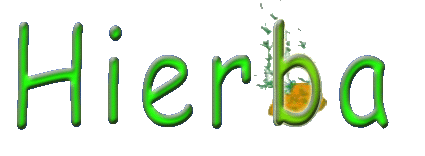 1234Regla 412:Primaria3456ESO1234Regla 413:Primaria3456ESO1234Regla 414:Primaria3456ESO1234Regla 420:Primaria3456ESO1234Regla 421:Primaria3456ESO1234Regla 422:Primaria3456ESO1234Regla 423:Primaria3456ESO1234Regla 424:Primaria3456ESO1234Regla 425:Primaria3456ESO1234Regla 426:Primaria3456ESO1234Regla 427:Primaria3456ESO1234Regla 428:Primaria3456ESO1234Regla 429:Primaria3456ESO1234Regla 430:Primaria3456ESO1234Regla 431:Primaria3456ESO1234Regla 450:Primaria3456ESO1234Regla 451:Primaria3456ESO1234Regla 452:Primaria3456ESO1234Regla 453:Primaria3456ESO1234Regla 454:Primaria3456ESO1234Regla 455:Primaria3456ESO1234Regla 456:Primaria3456ESO1234Regla 457:Primaria3456ESO1234Regla 458:Primaria3456ESO1234Regla 459:Primaria3456ESO1234Regla 460:Primaria3456ESO1234Regla 461:Primaria3456ESO1234Regla 462:Primaria3456ESO1234Regla 463:Primaria3456ESO1234Regla 464:Primaria3456ESO1234HABERHABERHABERHABERSERSERSERSERFormas no personalesInfinitivo: haber      Gerundio: habiendo       Participio: habidoFormas no personalesInfinitivo: haber      Gerundio: habiendo       Participio: habidoFormas no personalesInfinitivo: haber      Gerundio: habiendo       Participio: habidoFormas no personalesInfinitivo: haber      Gerundio: habiendo       Participio: habidoFormas no personalesInfinitivo: ser      Gerundio: siendo        Participio: sidoFormas no personalesInfinitivo: ser      Gerundio: siendo        Participio: sidoFormas no personalesInfinitivo: ser      Gerundio: siendo        Participio: sidoFormas no personalesInfinitivo: ser      Gerundio: siendo        Participio: sido                               Indicativo                               Indicativo                               Indicativo                               Indicativo                               Indicativo                               Indicativo                               Indicativo                               IndicativoPresenteYo heTú hasÉl ha o hayNos. hemosVos. habéisEllos hanPretérito PerfectoYo he habidoTú has habidoÉl ha habidoNos. hemos habidoVos. habéis habidoEllos han habidoPretérito PerfectoYo he habidoTú has habidoÉl ha habidoNos. hemos habidoVos. habéis habidoEllos han habidoPretérito PerfectoYo he habidoTú has habidoÉl ha habidoNos. hemos habidoVos. habéis habidoEllos han habidoPresenteYo soyTú eresÉl esNos. somosVos. soisEllos sonPresenteYo soyTú eresÉl esNos. somosVos. soisEllos sonPretérito Perfecto Yo he sidoTú has sidoÉl ha sidoNos. hemos sidoVos. habéis sidoEllos han sidoPretérito Perfecto Yo he sidoTú has sidoÉl ha sidoNos. hemos sidoVos. habéis sidoEllos han sidoPretérito ImperfectoYo habíaTú habíasÉl habíaNos. habíamosVos. habíaisEllos habíanPretérito PluscuamperfectoYo había habidoTú habías habidoÉl había habidoNos. habíamos habidoVos. habíais habidoEllos habían habidoPretérito PluscuamperfectoYo había habidoTú habías habidoÉl había habidoNos. habíamos habidoVos. habíais habidoEllos habían habidoPretérito PluscuamperfectoYo había habidoTú habías habidoÉl había habidoNos. habíamos habidoVos. habíais habidoEllos habían habidoPretérito ImperfectoYo eraTú erasÉl eraNos. éramosVos. eraisEllos eranPretérito ImperfectoYo eraTú erasÉl eraNos. éramosVos. eraisEllos eranPretérito PluscuamperfectoYo había sidoTú habías sidoÉl había sidoNos. habíamos sidoVos. habíais sidoEllos habían sidoPretérito PluscuamperfectoYo había sidoTú habías sidoÉl había sidoNos. habíamos sidoVos. habíais sidoEllos habían sidoPreté. Perfecto SimpleYo hubeTú hubisteÉl huboNos. hubimosVos. hubisteisEllos hubieronPretérito AnteriorYo hube habidoTú hubiste habidoÉl hubo habidoNos. hubimos habidoVos. hubisteis habidoEllos hubieron habidoPretérito AnteriorYo hube habidoTú hubiste habidoÉl hubo habidoNos. hubimos habidoVos. hubisteis habidoEllos hubieron habidoPretérito AnteriorYo hube habidoTú hubiste habidoÉl hubo habidoNos. hubimos habidoVos. hubisteis habidoEllos hubieron habidoPreté. Perfecto SimpleYo fuiTú fuisteÉl fueNos. fuimosVos. fuisteisEllos fueronPreté. Perfecto SimpleYo fuiTú fuisteÉl fueNos. fuimosVos. fuisteisEllos fueronPretérito AnteriorYo hube sidoTú hubiste sidoÉl hubo sidoNos. hubimos sidoVos. hubisteis sidoEllos hubieron sidoPretérito AnteriorYo hube sidoTú hubiste sidoÉl hubo sidoNos. hubimos sidoVos. hubisteis sidoEllos hubieron sidoFuturo ImperfectoYo habréTú habrásÉl habráNos. habremosVos. habréisEllos habránFuturo PerfectoYo habré habidoTú habrás habidoÉl habrá habidoNos. habremos habidoVos. habréis habidoEllos habrán habidoFuturo PerfectoYo habré habidoTú habrás habidoÉl habrá habidoNos. habremos habidoVos. habréis habidoEllos habrán habidoFuturo PerfectoYo habré habidoTú habrás habidoÉl habrá habidoNos. habremos habidoVos. habréis habidoEllos habrán habidoFuturo ImperfectoYo seréTú serásÉl seráNos. seremosVos. seréisEllos seránFuturo ImperfectoYo seréTú serásÉl seráNos. seremosVos. seréisEllos seránFuturo PerfectoYo habré sidoTú habrás sidoÉl habrá sidoNos. habremos sidoVos. habréis sidoEllos habrán sidoFuturo PerfectoYo habré sidoTú habrás sidoÉl habrá sidoNos. habremos sidoVos. habréis sidoEllos habrán sidoCondicional SimpleYo habríaTú habríasÉl habríaNos. habríamosVos. habríaisEllos habríanCondicional CompuestoYo habría habidoTú habrías habidoÉl habría habidoNos. habríamos habidoVos. habríais habidoEllos habrían habidoCondicional CompuestoYo habría habidoTú habrías habidoÉl habría habidoNos. habríamos habidoVos. habríais habidoEllos habrían habidoCondicional CompuestoYo habría habidoTú habrías habidoÉl habría habidoNos. habríamos habidoVos. habríais habidoEllos habrían habidoCondicional SimpleYo seríaTú seríasÉl seríaNos. seríamosVos. seríaisEllos seríanCondicional SimpleYo seríaTú seríasÉl seríaNos. seríamosVos. seríaisEllos seríanCondicional CompuestoYo habría sidoTú habrías sidoÉl habría sidoNos. habríamos sidoVos. habríais sidoEllos habrían sidoCondicional CompuestoYo habría sidoTú habrías sidoÉl habría sidoNos. habríamos sidoVos. habríais sidoEllos habrían sido                                    Subjuntivo                                    Subjuntivo                                    Subjuntivo                                    Subjuntivo                                     Subjuntivo                                     Subjuntivo                                     Subjuntivo                                     SubjuntivoPresenteYo hayaTú hayasÉl hayaNos. HayamosVos. HayáisEllos hayanPresenteYo hayaTú hayasÉl hayaNos. HayamosVos. HayáisEllos hayanPretérito PerfectoYo haya habidoTú hayas habidoÉl haya habidoNos. hayamos habidoVos. hayáis habidoEllos hayan habidoPretérito PerfectoYo haya habidoTú hayas habidoÉl haya habidoNos. hayamos habidoVos. hayáis habidoEllos hayan habidoPresenteYo seaTú seasÉl seaNos. seamosVos. seáisEllos seanPretérito PerfectoYo haya sidoTú hayas sidoÉl haya sidoNos. hayamos sidoVos. hayáis sidoEllos hayan sidoPretérito PerfectoYo haya sidoTú hayas sidoÉl haya sidoNos. hayamos sidoVos. hayáis sidoEllos hayan sidoPretérito PerfectoYo haya sidoTú hayas sidoÉl haya sidoNos. hayamos sidoVos. hayáis sidoEllos hayan sidoPreté. ImperfectoYo hubiera o hubieseTú hubieras o hubiesesÉl hubiera o hubieseNos. hubiéramos o hubiésemosVos. hubierais o hubieseisEllos hubieran o hubiesenPreté. ImperfectoYo hubiera o hubieseTú hubieras o hubiesesÉl hubiera o hubieseNos. hubiéramos o hubiésemosVos. hubierais o hubieseisEllos hubieran o hubiesenPreté. PluscuamperfectoYo hubiera o –ese habidoTú hubieras o –eses habidoÉl hubiera o –ese habidoNos. hubiéramos o –ésemos habidoVos. hubierais o –eseis habidoEllos hubieran o –esen habidoPreté. PluscuamperfectoYo hubiera o –ese habidoTú hubieras o –eses habidoÉl hubiera o –ese habidoNos. hubiéramos o –ésemos habidoVos. hubierais o –eseis habidoEllos hubieran o –esen habidoPreté. ImperfectoYo fuera o fueseTú fueras o fuesesÉl fuera o fueseNos. fuéramos o fuésemosVos. fuerais o fueseisEllos fueran o fuesenPreté. PluscuamperfectoYo hubiera o –ese sidoTú hubieras o –eses sidoÉl hubiera o –ese sidoNos. hubiéramos o –ésemos sidoVos. hubierais o –eseis sidoEllos hubieran o –esen sidoPreté. PluscuamperfectoYo hubiera o –ese sidoTú hubieras o –eses sidoÉl hubiera o –ese sidoNos. hubiéramos o –ésemos sidoVos. hubierais o –eseis sidoEllos hubieran o –esen sidoPreté. PluscuamperfectoYo hubiera o –ese sidoTú hubieras o –eses sidoÉl hubiera o –ese sidoNos. hubiéramos o –ésemos sidoVos. hubierais o –eseis sidoEllos hubieran o –esen sidoFuturo ImperfectoYo hubiereTú hubieresÉl hubiereNos. hubiéremosVos. hubiereisEllos hubierenFuturo ImperfectoYo hubiereTú hubieresÉl hubiereNos. hubiéremosVos. hubiereisEllos hubierenFuturo PerfectoYo hubiere habidoTú hubieres habidoÉl hubiere habidoNos. hubiéremos habidoVos. hubiereis habidoEllos hubieren habidoFuturo PerfectoYo hubiere habidoTú hubieres habidoÉl hubiere habidoNos. hubiéremos habidoVos. hubiereis habidoEllos hubieren habidoFuturo ImperfectoYo fuereTú fueresÉl fuereNos. fuéremosVos. fuereisEllos fuerenFuturo PerfectoYo hubiere sidoTú hubieres sidoÉl hubiere sidoNos. hubiéremos sidoVos. hubiereis sidoEllos hubieren sidoFuturo PerfectoYo hubiere sidoTú hubieres sidoÉl hubiere sidoNos. hubiéremos sidoVos. hubiereis sidoEllos hubieren sidoFuturo PerfectoYo hubiere sidoTú hubieres sidoÉl hubiere sidoNos. hubiéremos sidoVos. hubiereis sidoEllos hubieren sidoImperativo:  presenteImperativo:  presenteImperativo:  presenteImperativo:  presenteImperativo:  presenteImperativo:  presenteImperativo:  presenteImperativo:  presenteHe tú     He tú     He tú     Habed vosotrosSé túSé túSé túSed vosotrosAMARAMARAMARTEMERTEMERTEMERTEMERPARTIRPARTIRPARTIRPARTIRFormas no personalesInfinitivo: amar  Gerundio: amando   Participio: amadoFormas no personalesInfinitivo: amar  Gerundio: amando   Participio: amadoFormas no personalesInfinitivo: amar  Gerundio: amando   Participio: amadoFormas no personalesInfinitivo: temer  Gerundio: temiendo Participio: temidoFormas no personalesInfinitivo: temer  Gerundio: temiendo Participio: temidoFormas no personalesInfinitivo: temer  Gerundio: temiendo Participio: temidoFormas no personalesInfinitivo: temer  Gerundio: temiendo Participio: temidoFormas no personalesInfinitivo: partir  Gerundio: partiendo Participio: partidoFormas no personalesInfinitivo: partir  Gerundio: partiendo Participio: partidoFormas no personalesInfinitivo: partir  Gerundio: partiendo Participio: partidoFormas no personalesInfinitivo: partir  Gerundio: partiendo Participio: partido                               Indicativo                               Indicativo                               Indicativo                               Indicativo                               Indicativo                               Indicativo                               Indicativo                               Indicativo                               Indicativo                               Indicativo                               IndicativoPresenteYo amoTú  amasÉl amaNos. amamosVos. amáisEllos amanPretérito PerfectoYo he amadoTú has amadoÉl ha amadoNos. hemos amadoVos. habéis amadoEllos han amadoPretérito PerfectoYo he amadoTú has amadoÉl ha amadoNos. hemos amadoVos. habéis amadoEllos han amadoPresenteYo temoTú temesÉl temeNos. tememosVos. teméisEllos temenPresenteYo temoTú temesÉl temeNos. tememosVos. teméisEllos temenPretérito PerfectoYo he temidoTú has temidoÉl ha temidoNos. hemos temidoVos. habéis temidoEllos han temidoPretérito PerfectoYo he temidoTú has temidoÉl ha temidoNos. hemos temidoVos. habéis temidoEllos han temidoPresenteYo partoTú partesÉl parteNos. partimosVos. partísEllos partenPresenteYo partoTú partesÉl parteNos. partimosVos. partísEllos partenPretérito PerfectoYo he partidoTú has partidoÉl ha partidoNos. hemos partidoVos. habéis partidoEllos han partidoPretérito PerfectoYo he partidoTú has partidoÉl ha partidoNos. hemos partidoVos. habéis partidoEllos han partidoPretérito ImperfectoYo amabaTú amabasÉl amabaNos. amábamosVos. amabaisEllos amabanPretérito PluscuamperfectoYo había amadoTú habías amadoÉl había amadoNos. habíamos amadoVos. habíais amadoEllos habían amadoPretérito PluscuamperfectoYo había amadoTú habías amadoÉl había amadoNos. habíamos amadoVos. habíais amadoEllos habían amadoPretérito ImperfectoYo temíaTú temíasÉl temíaNos. temíamosVos. temíaisEllos temíanPretérito ImperfectoYo temíaTú temíasÉl temíaNos. temíamosVos. temíaisEllos temíanPretérito PluscuamperfectoYo había temidoTú habías temidoÉl había temidoNos. habíamos temidoVos. habíais temidoEllos habían temidoPretérito PluscuamperfectoYo había temidoTú habías temidoÉl había temidoNos. habíamos temidoVos. habíais temidoEllos habían temidoPretérito ImperfectoYo partíaTú partíasÉl partíaNos. partíamosVos. partíaisEllos partíanPretérito ImperfectoYo partíaTú partíasÉl partíaNos. partíamosVos. partíaisEllos partíanPretérito PluscuamperfectoYo había partidoTú habías partidoÉl había partidoNos. habíamos partidoVos. habíais partidoEllos habían partidoPretérito PluscuamperfectoYo había partidoTú habías partidoÉl había partidoNos. habíamos partidoVos. habíais partidoEllos habían partidoPretérito Perfecto SimpleYo améTú amasteÉl amóNos. amamosVos. amasteisEllos amaronPretérito AnteriorYo hube amadoTú hubiste amadoÉl hubo amadoNos. hubimos amadoVos. hubisteis amadoEllos hubieron amadoPretérito AnteriorYo hube amadoTú hubiste amadoÉl hubo amadoNos. hubimos amadoVos. hubisteis amadoEllos hubieron amadoPretérito Perfecto SimpleYo temíTú temisteÉl temióNos. temimosVos. temisteisEllos temieronPretérito Perfecto SimpleYo temíTú temisteÉl temióNos. temimosVos. temisteisEllos temieronPretérito AnteriorYo hube temidoTú hubiste temidoÉl hubo temidoNos. hubimos temidoVos. hubisteis temidoEllos hubieron temidoPretérito AnteriorYo hube temidoTú hubiste temidoÉl hubo temidoNos. hubimos temidoVos. hubisteis temidoEllos hubieron temidoPretérito Perfecto SimpleYo partíTú partisteÉl partióNos. partimosVos. partisteisEllos partieronPretérito Perfecto SimpleYo partíTú partisteÉl partióNos. partimosVos. partisteisEllos partieronPretérito AnteriorYo hube partidoTú hubiste partidoÉl hubo partidoNos. hubimos partidoVos. hubisteis partidoEllos hubieron partidoPretérito AnteriorYo hube partidoTú hubiste partidoÉl hubo partidoNos. hubimos partidoVos. hubisteis partidoEllos hubieron partidoFuturo ImperfectoYo amaréTú amarásÉl amaráNos. amaremosVos. amaréisEllos amaránFuturo PerfectoYo habré amadoTú habrás amadoÉl habrá amadoNos. habremos amadoVos. habréis amadoEllos habrán amadoFuturo PerfectoYo habré amadoTú habrás amadoÉl habrá amadoNos. habremos amadoVos. habréis amadoEllos habrán amadoFuturo ImperfectoYo temeréTú temerásÉl temeráNos. temeremosVos. temeréisEllos temeránFuturo ImperfectoYo temeréTú temerásÉl temeráNos. temeremosVos. temeréisEllos temeránFuturo PerfectoYo habré temidoTú habrás temidoÉl habrá temidoNos. habremos temidoVos. habréis temidoEllos habrán temidoFuturo PerfectoYo habré temidoTú habrás temidoÉl habrá temidoNos. habremos temidoVos. habréis temidoEllos habrán temidoFuturo ImperfectoYo partiréTú partirásÉl partiráNos. partiremosVos. partiréisEllos partiránFuturo ImperfectoYo partiréTú partirásÉl partiráNos. partiremosVos. partiréisEllos partiránFuturo PerfectoYo habré partidoTú habrás partidoÉl habrá partidoNos. habremos         partidoVos. habréis partidoEllos habrán partidoFuturo PerfectoYo habré partidoTú habrás partidoÉl habrá partidoNos. habremos         partidoVos. habréis partidoEllos habrán partidoCondicional SimpleYo amaríaTú amaríasÉl amaríaNos. amaríamosVos. amaríaisEllos amaríanCondicional CompuestoYo habría amadoTú habrías amadoÉl habría amadoNos. habríamos amadoVos. habríais amadoEllos habrían amadoCondicional CompuestoYo habría amadoTú habrías amadoÉl habría amadoNos. habríamos amadoVos. habríais amadoEllos habrían amadoCondicional SimpleYo temeríaTú temeríasÉl temeríaNos. temeríamosVos. temeríaisEllos temeríanCondicional SimpleYo temeríaTú temeríasÉl temeríaNos. temeríamosVos. temeríaisEllos temeríanCondicional CompuestoYo habría temidoTú habrías temidoÉl habría temidoNos. habríamos temidoVos. habríais temidoEllos habrían temidoCondicional CompuestoYo habría temidoTú habrías temidoÉl habría temidoNos. habríamos temidoVos. habríais temidoEllos habrían temidoCondicional SimpleYo partiríaTú partiríasÉl partiríaNos. partiríamosVos. partiríaisEllos partiríanCondicional SimpleYo partiríaTú partiríasÉl partiríaNos. partiríamosVos. partiríaisEllos partiríanCondicional CompuestoYo habría partidoTú habrías partidoÉl habría partidoNos. habríamos         partidoVos. habríais partidoEllos habrían partidoCondicional CompuestoYo habría partidoTú habrías partidoÉl habría partidoNos. habríamos         partidoVos. habríais partidoEllos habrían partido                         Subjuntivo                         Subjuntivo                         Subjuntivo                       Subjuntivo                       Subjuntivo                       Subjuntivo                       Subjuntivo                         Subjuntivo                         Subjuntivo                         Subjuntivo                         SubjuntivoPresenteYo ameTú amesÉl ameNos. amemosVos. améisEllos amenPretérito PerfectoYo haya amadoTú hayas amadoÉl haya amadoNos. hayamos amadoVos. hayáis amadoEllos hayan amadoPretérito PerfectoYo haya amadoTú hayas amadoÉl haya amadoNos. hayamos amadoVos. hayáis amadoEllos hayan amadoPresenteYo temaTú temasÉl temaNos. temamosVos. temáisEllos temanPretérito PerfectoYo haya temidoTú hayas temidoÉl haya temidoNos. hayamos temidoVos. hayáis temidoEllos hayan temidoPretérito PerfectoYo haya temidoTú hayas temidoÉl haya temidoNos. hayamos temidoVos. hayáis temidoEllos hayan temidoPretérito PerfectoYo haya temidoTú hayas temidoÉl haya temidoNos. hayamos temidoVos. hayáis temidoEllos hayan temidoPresenteYo partaTú partasÉl  partaNos. partamosVos. partáisEllos partanPretérito PerfectoYo haya partidoTú hayas partidoÉl haya partidoNos. hayamos partidoVos. hayáis partidoEllos hayan partidoPretérito PerfectoYo haya partidoTú hayas partidoÉl haya partidoNos. hayamos partidoVos. hayáis partidoEllos hayan partidoPretérito PerfectoYo haya partidoTú hayas partidoÉl haya partidoNos. hayamos partidoVos. hayáis partidoEllos hayan partidoPretérito. ImperfectoYo amara o     amaseTú amaras o    amasesÉl amara      o amaseNos. amáramos o  amásemosVos. amarais o     amaseisEllos amaran o    amasenPretérito PluscuamperfectoYo hubiera o      hubiese amadoTú hubieras o   hubieses amadoÉl hubiera o    hubiese amadoNos. hubiéramos o   hubiésemos amadoVos. Hubierais o     hubieseis amadoEllos hubieran  o hubiesen amadoPretérito PluscuamperfectoYo hubiera o      hubiese amadoTú hubieras o   hubieses amadoÉl hubiera o    hubiese amadoNos. hubiéramos o   hubiésemos amadoVos. Hubierais o     hubieseis amadoEllos hubieran  o hubiesen amadoPretérito ImperfectoYo temiera o     temieseTú temieras o   temiesesÉl temiera o   temieseNos.  temiéramos    o temiésemosVos. temierais o  temieseisEllos temieran o  temiesenPretérito PluscuamperfectoYo hubiera o  hubiese temidoTú hubieras o    hubieses temidoÉl hubiera o hubiese temidoNos. hubiéramos o   hubiésemos temidoVos. hubierais o   hubieseis temidoEllos hubieran o   hubiesen temidoPretérito PluscuamperfectoYo hubiera o  hubiese temidoTú hubieras o    hubieses temidoÉl hubiera o hubiese temidoNos. hubiéramos o   hubiésemos temidoVos. hubierais o   hubieseis temidoEllos hubieran o   hubiesen temidoPretérito PluscuamperfectoYo hubiera o  hubiese temidoTú hubieras o    hubieses temidoÉl hubiera o hubiese temidoNos. hubiéramos o   hubiésemos temidoVos. hubierais o   hubieseis temidoEllos hubieran o   hubiesen temidoPretérito ImperfectoYo partiera o     partieseTú  partieras o     partiesesÉl partiera o      partieseNos. partiéramos    o partiésemosVos. partierais o       partieseisEllos partieran o       partiesenPretérito PluscuamperfectoYo hubiera o  hubiese partidoTú hubieras o    hubieses partidoÉl hubiera o   hubiese partidoNos. hubiéramos o   hubiésemos partidoVos. hubierais o   hubieseis partidoEllos hubieran o   hubiesen partidoPretérito PluscuamperfectoYo hubiera o  hubiese partidoTú hubieras o    hubieses partidoÉl hubiera o   hubiese partidoNos. hubiéramos o   hubiésemos partidoVos. hubierais o   hubieseis partidoEllos hubieran o   hubiesen partidoPretérito PluscuamperfectoYo hubiera o  hubiese partidoTú hubieras o    hubieses partidoÉl hubiera o   hubiese partidoNos. hubiéramos o   hubiésemos partidoVos. hubierais o   hubieseis partidoEllos hubieran o   hubiesen partidoFuturo ImperfectoYo amareTú amaresÉl amareNos. amáremosVos. amareisEllos amarenFuturo PerfectoYo hubiere amadoTú hubieres amadoÉl hubiere amadoNos. hubiéremos        amadoVos. hubiereis amadoEllos hubieren amadoFuturo PerfectoYo hubiere amadoTú hubieres amadoÉl hubiere amadoNos. hubiéremos        amadoVos. hubiereis amadoEllos hubieren amadoFuturo ImperfectoYo temiereTú temieresÉl temiereNos. temiéremosVos. temiereisEllos temierenFuturo PerfectoYo hubiere temidoTú hubieres temidoÉl hubiere temidoNos. hubiéremos         temidoVos. hubiereis temidoEllos hubieren temidoFuturo PerfectoYo hubiere temidoTú hubieres temidoÉl hubiere temidoNos. hubiéremos         temidoVos. hubiereis temidoEllos hubieren temidoFuturo PerfectoYo hubiere temidoTú hubieres temidoÉl hubiere temidoNos. hubiéremos         temidoVos. hubiereis temidoEllos hubieren temidoFuturo ImperfectoYo partiereTú partieresÉl partiereNos. partiéremosVos. partiereisEllos partierenFuturo PerfectoYo hubiere partidoTú hubieres partidoÉl hubiere partidoNos. hubiéremos         partidoVos. hubiereis partidoEllos hubieren partidoFuturo PerfectoYo hubiere partidoTú hubieres partidoÉl hubiere partidoNos. hubiéremos         partidoVos. hubiereis partidoEllos hubieren partidoFuturo PerfectoYo hubiere partidoTú hubieres partidoÉl hubiere partidoNos. hubiéremos         partidoVos. hubiereis partidoEllos hubieren partidoImperativo: presenteImperativo: presenteImperativo: presenteImperativo : presenteImperativo : presenteImperativo : presenteImperativo : presenteImperativo:  presenteImperativo:  presenteImperativo:  presenteImperativo:  presenteAma tú     Ama tú     Amad vosotrosTeme túTeme túTeme túTemed vosotrosParte  túParte  túParte  túpartid vosotrosANDARANDARANDARANDARANDARANDARANDARANDARANDARANDARANDARANDARANDARANDARANDARANDARANDARANDARIndicativoIndicativoIndicativoIndicativoIndicativoIndicativoIndicativoIndicativoSubjuntivoSubjuntivoSubjuntivoSubjuntivoSubjuntivoSubjuntivoSubjuntivoSubjuntivoSubjuntivoSubjuntivoPreté. Perfecto simplePreté. Perfecto simplePreté. Perfecto simplePreté. Perfecto simplePreté. Perfecto simplePreté. Perfecto simplePreté. Perfecto simplePreté. Perfecto simplePreté. ImperfectoPreté. ImperfectoPreté. ImperfectoPreté. ImperfectoPreté. ImperfectoPreté. ImperfectoPreté. ImperfectoPreté. ImperfectoPreté. ImperfectoPreté. ImperfectoYo anduve               Nosotros anduvimosTú anduviste           Vosotros anduvisteisÉl anduvo               Ellos anduvieronYo anduve               Nosotros anduvimosTú anduviste           Vosotros anduvisteisÉl anduvo               Ellos anduvieronYo anduve               Nosotros anduvimosTú anduviste           Vosotros anduvisteisÉl anduvo               Ellos anduvieronYo anduve               Nosotros anduvimosTú anduviste           Vosotros anduvisteisÉl anduvo               Ellos anduvieronYo anduve               Nosotros anduvimosTú anduviste           Vosotros anduvisteisÉl anduvo               Ellos anduvieronYo anduve               Nosotros anduvimosTú anduviste           Vosotros anduvisteisÉl anduvo               Ellos anduvieronYo anduve               Nosotros anduvimosTú anduviste           Vosotros anduvisteisÉl anduvo               Ellos anduvieronYo anduve               Nosotros anduvimosTú anduviste           Vosotros anduvisteisÉl anduvo               Ellos anduvieronYo anduviera o anduviese          Nos. anduviéramos o anduviésemosTú anduvieras o anduvieses       Vos. anduvierais o anduvieseisÉl anduviera o anduviese           Ellos anduvieran o anduviesenYo anduviera o anduviese          Nos. anduviéramos o anduviésemosTú anduvieras o anduvieses       Vos. anduvierais o anduvieseisÉl anduviera o anduviese           Ellos anduvieran o anduviesenYo anduviera o anduviese          Nos. anduviéramos o anduviésemosTú anduvieras o anduvieses       Vos. anduvierais o anduvieseisÉl anduviera o anduviese           Ellos anduvieran o anduviesenYo anduviera o anduviese          Nos. anduviéramos o anduviésemosTú anduvieras o anduvieses       Vos. anduvierais o anduvieseisÉl anduviera o anduviese           Ellos anduvieran o anduviesenYo anduviera o anduviese          Nos. anduviéramos o anduviésemosTú anduvieras o anduvieses       Vos. anduvierais o anduvieseisÉl anduviera o anduviese           Ellos anduvieran o anduviesenYo anduviera o anduviese          Nos. anduviéramos o anduviésemosTú anduvieras o anduvieses       Vos. anduvierais o anduvieseisÉl anduviera o anduviese           Ellos anduvieran o anduviesenYo anduviera o anduviese          Nos. anduviéramos o anduviésemosTú anduvieras o anduvieses       Vos. anduvierais o anduvieseisÉl anduviera o anduviese           Ellos anduvieran o anduviesenYo anduviera o anduviese          Nos. anduviéramos o anduviésemosTú anduvieras o anduvieses       Vos. anduvierais o anduvieseisÉl anduviera o anduviese           Ellos anduvieran o anduviesenYo anduviera o anduviese          Nos. anduviéramos o anduviésemosTú anduvieras o anduvieses       Vos. anduvierais o anduvieseisÉl anduviera o anduviese           Ellos anduvieran o anduviesenYo anduviera o anduviese          Nos. anduviéramos o anduviésemosTú anduvieras o anduvieses       Vos. anduvierais o anduvieseisÉl anduviera o anduviese           Ellos anduvieran o anduviesenCABERCABERCABERCABERCABERCABERCABERCABERCABERCABERCABERCABERCABERCABERCABERCABERCABERCABERIndicativoIndicativoIndicativoIndicativoIndicativoIndicativoIndicativoIndicativoIndicativoIndicativoIndicativoIndicativoIndicativoIndicativoIndicativoIndicativoIndicativoIndicativoPresentePresentePresentePresentePretérito perfecto SimplePretérito perfecto SimplePretérito perfecto SimplePretérito perfecto SimpleFuturo ImperfectoFuturo ImperfectoFuturo ImperfectoFuturo ImperfectoFuturo ImperfectoFuturo ImperfectoFuturo ImperfectoCondicional SimpleCondicional SimpleCondicional SimpleYo quepo       Nos. cabemosTú cabes        Vos. cabéisÉl cabe           Ellos cabenYo quepo       Nos. cabemosTú cabes        Vos. cabéisÉl cabe           Ellos cabenYo quepo       Nos. cabemosTú cabes        Vos. cabéisÉl cabe           Ellos cabenYo quepo       Nos. cabemosTú cabes        Vos. cabéisÉl cabe           Ellos cabenYo cupe           Nnos. cupimosTú cupiste        Vos. cupisteisÉl cupo             Ellos cupieronYo cupe           Nnos. cupimosTú cupiste        Vos. cupisteisÉl cupo             Ellos cupieronYo cupe           Nnos. cupimosTú cupiste        Vos. cupisteisÉl cupo             Ellos cupieronYo cupe           Nnos. cupimosTú cupiste        Vos. cupisteisÉl cupo             Ellos cupieronYo cabré            Nos. cabremosTú cabrás          Vos. cabréisÉl cabrá             Ellos cabránYo cabré            Nos. cabremosTú cabrás          Vos. cabréisÉl cabrá             Ellos cabránYo cabré            Nos. cabremosTú cabrás          Vos. cabréisÉl cabrá             Ellos cabránYo cabré            Nos. cabremosTú cabrás          Vos. cabréisÉl cabrá             Ellos cabránYo cabré            Nos. cabremosTú cabrás          Vos. cabréisÉl cabrá             Ellos cabránYo cabré            Nos. cabremosTú cabrás          Vos. cabréisÉl cabrá             Ellos cabránYo cabré            Nos. cabremosTú cabrás          Vos. cabréisÉl cabrá             Ellos cabránYo cabría          Nos. cabríamosTú cabrías         Vos. cabríaisÉl cabría            Ellos cabríanYo cabría          Nos. cabríamosTú cabrías         Vos. cabríaisÉl cabría            Ellos cabríanYo cabría          Nos. cabríamosTú cabrías         Vos. cabríaisÉl cabría            Ellos cabríanSubjuntivoSubjuntivoSubjuntivoSubjuntivoSubjuntivoSubjuntivoSubjuntivoSubjuntivoImperativoImperativoImperativoImperativoImperativoImperativoImperativoImperativoImperativoImperativoPresentePresentePreté. ImperfectoPreté. ImperfectoPreté. ImperfectoPreté. ImperfectoPreté. ImperfectoPreté. ImperfectoPreté. ImperfectoFuturo ImperfectoFuturo ImperfectoFuturo ImperfectoFuturo ImperfectoFuturo ImperfectoFuturo ImperfectoFuturo ImperfectoFuturo ImperfectoPresenteYo quepa   Nos. quepamosTú quepas  Vos. quepáisÉl quepa     Ellos quepanYo quepa   Nos. quepamosTú quepas  Vos. quepáisÉl quepa     Ellos quepanYo cupiera o cupiese        Nos. cupiéramos o cupiésemosTú cupieras o cupieses     Vos. cupierais o cupieseisÉl cupiera o cupiese         Ellos cupieran o cupiesenYo cupiera o cupiese        Nos. cupiéramos o cupiésemosTú cupieras o cupieses     Vos. cupierais o cupieseisÉl cupiera o cupiese         Ellos cupieran o cupiesenYo cupiera o cupiese        Nos. cupiéramos o cupiésemosTú cupieras o cupieses     Vos. cupierais o cupieseisÉl cupiera o cupiese         Ellos cupieran o cupiesenYo cupiera o cupiese        Nos. cupiéramos o cupiésemosTú cupieras o cupieses     Vos. cupierais o cupieseisÉl cupiera o cupiese         Ellos cupieran o cupiesenYo cupiera o cupiese        Nos. cupiéramos o cupiésemosTú cupieras o cupieses     Vos. cupierais o cupieseisÉl cupiera o cupiese         Ellos cupieran o cupiesenYo cupiera o cupiese        Nos. cupiéramos o cupiésemosTú cupieras o cupieses     Vos. cupierais o cupieseisÉl cupiera o cupiese         Ellos cupieran o cupiesenYo cupiera o cupiese        Nos. cupiéramos o cupiésemosTú cupieras o cupieses     Vos. cupierais o cupieseisÉl cupiera o cupiese         Ellos cupieran o cupiesenYo cupiera o cupiese        Nos. cupiéramos o cupiésemosTú cupieras o cupieses     Vos. cupierais o cupieseisÉl cupiera o cupiese         Ellos cupieran o cupiesenYo cupiera o cupiese        Nos. cupiéramos o cupiésemosTú cupieras o cupieses     Vos. cupierais o cupieseisÉl cupiera o cupiese         Ellos cupieran o cupiesenYo cupiera o cupiese        Nos. cupiéramos o cupiésemosTú cupieras o cupieses     Vos. cupierais o cupieseisÉl cupiera o cupiese         Ellos cupieran o cupiesenYo cupiere      Nos. cupiéremosTú cupieres     Vos. cupiereisÉl cupiere        Ellos cupierenYo cupiere      Nos. cupiéremosTú cupieres     Vos. cupiereisÉl cupiere        Ellos cupierenYo cupiere      Nos. cupiéremosTú cupieres     Vos. cupiereisÉl cupiere        Ellos cupierenYo cupiere      Nos. cupiéremosTú cupieres     Vos. cupiereisÉl cupiere        Ellos cupierenYo cupiere      Nos. cupiéremosTú cupieres     Vos. cupiereisÉl cupiere        Ellos cupierenCabe túCabed vosotrosCONDUCIRCONDUCIRCONDUCIRCONDUCIRCONDUCIRCONDUCIRCONDUCIRCONDUCIRCONDUCIRCONDUCIRCONDUCIRCONDUCIRCONDUCIRCONDUCIRCONDUCIRCONDUCIRCONDUCIRCONDUCIRIndicativoIndicativoIndicativoIndicativoIndicativoIndicativoIndicativoSubjuntivoSubjuntivoSubjuntivoSubjuntivoSubjuntivoSubjuntivoSubjuntivoSubjuntivoSubjuntivoSubjuntivoSubjuntivoPresentePresentePresentePreté. Perfecto SimplePreté. Perfecto SimplePreté. Perfecto SimplePreté. Perfecto SimplePresentePresentePresentePresentePresentePresentePresentePretérito ImperfectoPretérito ImperfectoPretérito ImperfectoPretérito ImperfectoYo conduzco Tú conduces  Él conduce    Nos. conducimosVos. conducísEllos conducenYo conduzco Tú conduces  Él conduce    Nos. conducimosVos. conducísEllos conducenYo conduzco Tú conduces  Él conduce    Nos. conducimosVos. conducísEllos conducenYo conduje      Tú condujiste  Él condujo       Nos. condujimosVos. condujisteisEllos condujeronYo conduje      Tú condujiste  Él condujo       Nos. condujimosVos. condujisteisEllos condujeronYo conduje      Tú condujiste  Él condujo       Nos. condujimosVos. condujisteisEllos condujeronYo conduje      Tú condujiste  Él condujo       Nos. condujimosVos. condujisteisEllos condujeronYo conduzca    Tú conduzcas  Él conduzca  Nos. conduzcamosVos. conduzcáisEllos conduzcanYo conduzca    Tú conduzcas  Él conduzca  Nos. conduzcamosVos. conduzcáisEllos conduzcanYo conduzca    Tú conduzcas  Él conduzca  Nos. conduzcamosVos. conduzcáisEllos conduzcanYo conduzca    Tú conduzcas  Él conduzca  Nos. conduzcamosVos. conduzcáisEllos conduzcanYo conduzca    Tú conduzcas  Él conduzca  Nos. conduzcamosVos. conduzcáisEllos conduzcanYo conduzca    Tú conduzcas  Él conduzca  Nos. conduzcamosVos. conduzcáisEllos conduzcanYo conduzca    Tú conduzcas  Él conduzca  Nos. conduzcamosVos. conduzcáisEllos conduzcanYo condujera o condujese Tú condujeras o condujesesÉl condujera o condujeseNos. condujéramos o condujésemosVos. condujerais o condujeseisEllos condujeran o condujesenYo condujera o condujese Tú condujeras o condujesesÉl condujera o condujeseNos. condujéramos o condujésemosVos. condujerais o condujeseisEllos condujeran o condujesenYo condujera o condujese Tú condujeras o condujesesÉl condujera o condujeseNos. condujéramos o condujésemosVos. condujerais o condujeseisEllos condujeran o condujesenYo condujera o condujese Tú condujeras o condujesesÉl condujera o condujeseNos. condujéramos o condujésemosVos. condujerais o condujeseisEllos condujeran o condujesenDECIRDECIRDECIRDECIRDECIRDECIRDECIRDECIRDECIRDECIRDECIRDECIRDECIRDECIRDECIRDECIRDECIRDECIRFormas no personales: Gerundio: diciendo   Participio: dichoFormas no personales: Gerundio: diciendo   Participio: dichoFormas no personales: Gerundio: diciendo   Participio: dichoFormas no personales: Gerundio: diciendo   Participio: dichoFormas no personales: Gerundio: diciendo   Participio: dichoFormas no personales: Gerundio: diciendo   Participio: dichoFormas no personales: Gerundio: diciendo   Participio: dichoFormas no personales: Gerundio: diciendo   Participio: dichoFormas no personales: Gerundio: diciendo   Participio: dichoFormas no personales: Gerundio: diciendo   Participio: dichoFormas no personales: Gerundio: diciendo   Participio: dichoFormas no personales: Gerundio: diciendo   Participio: dichoFormas no personales: Gerundio: diciendo   Participio: dichoFormas no personales: Gerundio: diciendo   Participio: dichoFormas no personales: Gerundio: diciendo   Participio: dichoFormas no personales: Gerundio: diciendo   Participio: dichoFormas no personales: Gerundio: diciendo   Participio: dichoFormas no personales: Gerundio: diciendo   Participio: dichoIndicativoIndicativoIndicativoIndicativoIndicativoIndicativoIndicativoIndicativoIndicativoIndicativoIndicativoIndicativoIndicativoIndicativoIndicativoIndicativoIndicativoIndicativoPresentePresentePresentePresentePreté. Perfecto SimplePreté. Perfecto SimplePreté. Perfecto SimplePreté. Perfecto SimpleFuturo ImperfectoFuturo ImperfectoFuturo ImperfectoFuturo ImperfectoFuturo ImperfectoFuturo ImperfectoFuturo ImperfectoCondicional SimpleCondicional SimpleCondicional SimpleYo digo          Nos. decimosTú dices         Vos. decísÉl dice            Ellos dicenYo digo          Nos. decimosTú dices         Vos. decísÉl dice            Ellos dicenYo digo          Nos. decimosTú dices         Vos. decísÉl dice            Ellos dicenYo digo          Nos. decimosTú dices         Vos. decísÉl dice            Ellos dicenYo dije               Nos. dijimosTú dijiste          Vos. dijisteisÉl dijo               Ellos dijeronYo dije               Nos. dijimosTú dijiste          Vos. dijisteisÉl dijo               Ellos dijeronYo dije               Nos. dijimosTú dijiste          Vos. dijisteisÉl dijo               Ellos dijeronYo dije               Nos. dijimosTú dijiste          Vos. dijisteisÉl dijo               Ellos dijeronYo diré            Nos. diremosTú dirás          Vos. diréisEl dirá             Ellos diránYo diré            Nos. diremosTú dirás          Vos. diréisEl dirá             Ellos diránYo diré            Nos. diremosTú dirás          Vos. diréisEl dirá             Ellos diránYo diré            Nos. diremosTú dirás          Vos. diréisEl dirá             Ellos diránYo diré            Nos. diremosTú dirás          Vos. diréisEl dirá             Ellos diránYo diré            Nos. diremosTú dirás          Vos. diréisEl dirá             Ellos diránYo diré            Nos. diremosTú dirás          Vos. diréisEl dirá             Ellos diránYo diría          Nos. diríamosTú dirías        Vos. diríais Él diría           Ellos diríanYo diría          Nos. diríamosTú dirías        Vos. diríais Él diría           Ellos diríanYo diría          Nos. diríamosTú dirías        Vos. diríais Él diría           Ellos diríanSubjuntivoSubjuntivoSubjuntivoSubjuntivoSubjuntivoSubjuntivoSubjuntivoSubjuntivoSubjuntivoSubjuntivoSubjuntivoSubjuntivoSubjuntivoSubjuntivoSubjuntivoSubjuntivoImperativoImperativoPresentePreté. ImperfectoPreté. ImperfectoPreté. ImperfectoPreté. ImperfectoPreté. ImperfectoPreté. ImperfectoPreté. ImperfectoPreté. ImperfectoPreté. ImperfectoFuturo ImperfectoFuturo ImperfectoFuturo ImperfectoFuturo ImperfectoFuturo ImperfectoFuturo ImperfectoPresentePresenteYo diga    Nos. digamosTú digas   Vos. digáisÉl diga     Ellos diganYo dijera o dijése            Nos. dijéramos o dijésemosTú dijeras o dijeses          Vos. dijerais o dijeseisÉl dijera o dijese              Ellos dijeran o dijesenYo dijera o dijése            Nos. dijéramos o dijésemosTú dijeras o dijeses          Vos. dijerais o dijeseisÉl dijera o dijese              Ellos dijeran o dijesenYo dijera o dijése            Nos. dijéramos o dijésemosTú dijeras o dijeses          Vos. dijerais o dijeseisÉl dijera o dijese              Ellos dijeran o dijesenYo dijera o dijése            Nos. dijéramos o dijésemosTú dijeras o dijeses          Vos. dijerais o dijeseisÉl dijera o dijese              Ellos dijeran o dijesenYo dijera o dijése            Nos. dijéramos o dijésemosTú dijeras o dijeses          Vos. dijerais o dijeseisÉl dijera o dijese              Ellos dijeran o dijesenYo dijera o dijése            Nos. dijéramos o dijésemosTú dijeras o dijeses          Vos. dijerais o dijeseisÉl dijera o dijese              Ellos dijeran o dijesenYo dijera o dijése            Nos. dijéramos o dijésemosTú dijeras o dijeses          Vos. dijerais o dijeseisÉl dijera o dijese              Ellos dijeran o dijesenYo dijera o dijése            Nos. dijéramos o dijésemosTú dijeras o dijeses          Vos. dijerais o dijeseisÉl dijera o dijese              Ellos dijeran o dijesenYo dijera o dijése            Nos. dijéramos o dijésemosTú dijeras o dijeses          Vos. dijerais o dijeseisÉl dijera o dijese              Ellos dijeran o dijesenYo dijere           Nos. dijéremosTú dijeres          Vos. dijereisÉl dijere            Ellos dijerenYo dijere           Nos. dijéremosTú dijeres          Vos. dijereisÉl dijere            Ellos dijerenYo dijere           Nos. dijéremosTú dijeres          Vos. dijereisÉl dijere            Ellos dijerenYo dijere           Nos. dijéremosTú dijeres          Vos. dijereisÉl dijere            Ellos dijerenYo dijere           Nos. dijéremosTú dijeres          Vos. dijereisÉl dijere            Ellos dijerenYo dijere           Nos. dijéremosTú dijeres          Vos. dijereisÉl dijere            Ellos dijerenDi túDecid vosotrosDi túDecid vosotrosESTARESTARESTARESTARESTARESTARESTARESTARESTARESTARESTARESTARESTARESTARESTARESTARESTARESTARIndicativoIndicativoIndicativoIndicativoIndicativoIndicativoSubjuntivoSubjuntivoSubjuntivoSubjuntivoSubjuntivoSubjuntivoSubjuntivoSubjuntivoSubjuntivoSubjuntivoSubjuntivoSubjuntivoPresentePreté. Perfecto SimplePreté. Perfecto SimplePreté. Perfecto SimplePreté. Perfecto SimplePreté. Perfecto SimplePresentePresentePresentePresentePreté. ImperfectoPreté. ImperfectoPreté. ImperfectoPreté. ImperfectoPreté. ImperfectoPreté. ImperfectoPreté. ImperfectoPreté. ImperfectoYo estoy   Nos. estamosTú estás   Vos. estáisÉl está      Ellos estánYo estuve     Nos. estuvimosTú estuviste  Vos estuvisteisÉl estuvo     Ellos estuvieronYo estuve     Nos. estuvimosTú estuviste  Vos estuvisteisÉl estuvo     Ellos estuvieronYo estuve     Nos. estuvimosTú estuviste  Vos estuvisteisÉl estuvo     Ellos estuvieronYo estuve     Nos. estuvimosTú estuviste  Vos estuvisteisÉl estuvo     Ellos estuvieronYo estuve     Nos. estuvimosTú estuviste  Vos estuvisteisÉl estuvo     Ellos estuvieronYo esté   Nos. estemosTú estés   Vos. estéisÉl esté     Ellos esténYo esté   Nos. estemosTú estés   Vos. estéisÉl esté     Ellos esténYo esté   Nos. estemosTú estés   Vos. estéisÉl esté     Ellos esténYo esté   Nos. estemosTú estés   Vos. estéisÉl esté     Ellos esténYo estuviera o estuviese        Nos. estuviéramos o estuviésemosTú estuvieras o estuvieses     Vos. estuvierais o estuvieseisÉl estuviera o estuviese         Ellos estuvieran o estuviesenYo estuviera o estuviese        Nos. estuviéramos o estuviésemosTú estuvieras o estuvieses     Vos. estuvierais o estuvieseisÉl estuviera o estuviese         Ellos estuvieran o estuviesenYo estuviera o estuviese        Nos. estuviéramos o estuviésemosTú estuvieras o estuvieses     Vos. estuvierais o estuvieseisÉl estuviera o estuviese         Ellos estuvieran o estuviesenYo estuviera o estuviese        Nos. estuviéramos o estuviésemosTú estuvieras o estuvieses     Vos. estuvierais o estuvieseisÉl estuviera o estuviese         Ellos estuvieran o estuviesenYo estuviera o estuviese        Nos. estuviéramos o estuviésemosTú estuvieras o estuvieses     Vos. estuvierais o estuvieseisÉl estuviera o estuviese         Ellos estuvieran o estuviesenYo estuviera o estuviese        Nos. estuviéramos o estuviésemosTú estuvieras o estuvieses     Vos. estuvierais o estuvieseisÉl estuviera o estuviese         Ellos estuvieran o estuviesenYo estuviera o estuviese        Nos. estuviéramos o estuviésemosTú estuvieras o estuvieses     Vos. estuvierais o estuvieseisÉl estuviera o estuviese         Ellos estuvieran o estuviesenYo estuviera o estuviese        Nos. estuviéramos o estuviésemosTú estuvieras o estuvieses     Vos. estuvierais o estuvieseisÉl estuviera o estuviese         Ellos estuvieran o estuviesenHACERHACERHACERHACERHACERHACERHACERHACERHACERHACERHACERHACERHACERHACERHACERHACERHACERHACERFormas no personales:  Participio: hechoFormas no personales:  Participio: hechoFormas no personales:  Participio: hechoFormas no personales:  Participio: hechoFormas no personales:  Participio: hechoFormas no personales:  Participio: hechoFormas no personales:  Participio: hechoFormas no personales:  Participio: hechoFormas no personales:  Participio: hechoFormas no personales:  Participio: hechoFormas no personales:  Participio: hechoFormas no personales:  Participio: hechoFormas no personales:  Participio: hechoFormas no personales:  Participio: hechoFormas no personales:  Participio: hechoFormas no personales:  Participio: hechoFormas no personales:  Participio: hechoFormas no personales:  Participio: hechoIndicativoIndicativoIndicativoIndicativoIndicativoIndicativoIndicativoIndicativoIndicativoIndicativoIndicativoIndicativoIndicativoIndicativoIndicativoIndicativoIndicativoIndicativoPresentePresentePresentePresentePreté. Perfecto SimplePreté. Perfecto SimplePreté. Perfecto SimplePreté. Perfecto SimpleFuturo ImperfectoFuturo ImperfectoFuturo ImperfectoFuturo ImperfectoFuturo ImperfectoFuturo ImperfectoFuturo ImperfectoCondicional SimpleCondicional SimpleCondicional SimpleYo hago              Nos. hacemosTú haces            Vos. hacéisÉl hace               Ellos hacenYo hago              Nos. hacemosTú haces            Vos. hacéisÉl hace               Ellos hacenYo hago              Nos. hacemosTú haces            Vos. hacéisÉl hace               Ellos hacenYo hago              Nos. hacemosTú haces            Vos. hacéisÉl hace               Ellos hacenYo hice              Nos. hicimosTú hiciste          Vos. hicisteisÉl hizo              Ellos hicieronYo hice              Nos. hicimosTú hiciste          Vos. hicisteisÉl hizo              Ellos hicieronYo hice              Nos. hicimosTú hiciste          Vos. hicisteisÉl hizo              Ellos hicieronYo hice              Nos. hicimosTú hiciste          Vos. hicisteisÉl hizo              Ellos hicieronYo haré               Nos. haremosTú harás             Vos. haréisÉl hará               Ellos haránYo haré               Nos. haremosTú harás             Vos. haréisÉl hará               Ellos haránYo haré               Nos. haremosTú harás             Vos. haréisÉl hará               Ellos haránYo haré               Nos. haremosTú harás             Vos. haréisÉl hará               Ellos haránYo haré               Nos. haremosTú harás             Vos. haréisÉl hará               Ellos haránYo haré               Nos. haremosTú harás             Vos. haréisÉl hará               Ellos haránYo haré               Nos. haremosTú harás             Vos. haréisÉl hará               Ellos haránYo haría            Nos. haríamosTú harías          Vos. haríaisÉl haría             Ellos haríanYo haría            Nos. haríamosTú harías          Vos. haríaisÉl haría             Ellos haríanYo haría            Nos. haríamosTú harías          Vos. haríaisÉl haría             Ellos haríanSubjuntivoSubjuntivoSubjuntivoSubjuntivoSubjuntivoImperativoImperativoImperativoImperativoImperativoPresentePresentePretérito ImperfectoPretérito ImperfectoPretérito ImperfectoPretérito ImperfectoPretérito ImperfectoPretérito ImperfectoPretérito ImperfectoPretérito ImperfectoPretérito ImperfectoFuturo ImperfectoFuturo ImperfectoFuturo ImperfectoFuturo ImperfectoFuturo ImperfectoFuturo ImperfectoPresenteYo haga      Nos. hagamosTú hagas     Vos. hagáisÉl haga       Ellos haganYo haga      Nos. hagamosTú hagas     Vos. hagáisÉl haga       Ellos haganYo hiciera o hiciese       Nos. hiciéramos o hiciésemosTú hicieras o hicieses    Vos. hicierais o hicieseisÉl hiciera o hiciese        Ellos hicieran o hiciesenYo hiciera o hiciese       Nos. hiciéramos o hiciésemosTú hicieras o hicieses    Vos. hicierais o hicieseisÉl hiciera o hiciese        Ellos hicieran o hiciesenYo hiciera o hiciese       Nos. hiciéramos o hiciésemosTú hicieras o hicieses    Vos. hicierais o hicieseisÉl hiciera o hiciese        Ellos hicieran o hiciesenYo hiciera o hiciese       Nos. hiciéramos o hiciésemosTú hicieras o hicieses    Vos. hicierais o hicieseisÉl hiciera o hiciese        Ellos hicieran o hiciesenYo hiciera o hiciese       Nos. hiciéramos o hiciésemosTú hicieras o hicieses    Vos. hicierais o hicieseisÉl hiciera o hiciese        Ellos hicieran o hiciesenYo hiciera o hiciese       Nos. hiciéramos o hiciésemosTú hicieras o hicieses    Vos. hicierais o hicieseisÉl hiciera o hiciese        Ellos hicieran o hiciesenYo hiciera o hiciese       Nos. hiciéramos o hiciésemosTú hicieras o hicieses    Vos. hicierais o hicieseisÉl hiciera o hiciese        Ellos hicieran o hiciesenYo hiciera o hiciese       Nos. hiciéramos o hiciésemosTú hicieras o hicieses    Vos. hicierais o hicieseisÉl hiciera o hiciese        Ellos hicieran o hiciesenYo hiciera o hiciese       Nos. hiciéramos o hiciésemosTú hicieras o hicieses    Vos. hicierais o hicieseisÉl hiciera o hiciese        Ellos hicieran o hiciesenYo hiciere           Nos. hiciéremosTú hicieres         Vos. hiciereisÉl hiciere           Ellos hicierenYo hiciere           Nos. hiciéremosTú hicieres         Vos. hiciereisÉl hiciere           Ellos hicierenYo hiciere           Nos. hiciéremosTú hicieres         Vos. hiciereisÉl hiciere           Ellos hicierenYo hiciere           Nos. hiciéremosTú hicieres         Vos. hiciereisÉl hiciere           Ellos hicierenYo hiciere           Nos. hiciéremosTú hicieres         Vos. hiciereisÉl hiciere           Ellos hicierenYo hiciere           Nos. hiciéremosTú hicieres         Vos. hiciereisÉl hiciere           Ellos hicierenHaz túHaced vosotrosIRIRIRIRIRIRIRIRIRIRIRIRIRIRIRIRIRIRIRFormas personales: gerundio: yendo              Participio: idoFormas personales: gerundio: yendo              Participio: idoFormas personales: gerundio: yendo              Participio: idoFormas personales: gerundio: yendo              Participio: idoFormas personales: gerundio: yendo              Participio: idoFormas personales: gerundio: yendo              Participio: idoFormas personales: gerundio: yendo              Participio: idoFormas personales: gerundio: yendo              Participio: idoFormas personales: gerundio: yendo              Participio: idoFormas personales: gerundio: yendo              Participio: idoFormas personales: gerundio: yendo              Participio: idoFormas personales: gerundio: yendo              Participio: idoFormas personales: gerundio: yendo              Participio: idoFormas personales: gerundio: yendo              Participio: idoFormas personales: gerundio: yendo              Participio: idoFormas personales: gerundio: yendo              Participio: idoFormas personales: gerundio: yendo              Participio: idoFormas personales: gerundio: yendo              Participio: idoFormas personales: gerundio: yendo              Participio: idoIndicativoIndicativoIndicativoIndicativoIndicativoIndicativoIndicativoIndicativoIndicativoIndicativoIndicativoIndicativoIndicativoIndicativoIndicativoIndicativoIndicativoIndicativoIndicativoPresentePresentePretérito ImperfectoPretérito ImperfectoPretérito ImperfectoPretérito ImperfectoPretérito ImperfectoPreté. Perfecto SimplePreté. Perfecto SimplePreté. Perfecto SimplePreté. Perfecto SimpleFuturo ImperfectoFuturo ImperfectoFuturo ImperfectoFuturo ImperfectoFuturo ImperfectoFuturo ImperfectoCondicional SimpleCondicional SimpleYo voy        Nos. vamosTú vas        Vos. vaisÉl va          Ellos vanYo voy        Nos. vamosTú vas        Vos. vaisÉl va          Ellos vanYo iba          Nos. íbamosTú ibas        Vos. ibaisÉl iba           Ellos ibanYo iba          Nos. íbamosTú ibas        Vos. ibaisÉl iba           Ellos ibanYo iba          Nos. íbamosTú ibas        Vos. ibaisÉl iba           Ellos ibanYo iba          Nos. íbamosTú ibas        Vos. ibaisÉl iba           Ellos ibanYo iba          Nos. íbamosTú ibas        Vos. ibaisÉl iba           Ellos ibanYo fui          Nos. fuimosTú fuiste      Vos. fuisteisÉl fue           Ellos fueronYo fui          Nos. fuimosTú fuiste      Vos. fuisteisÉl fue           Ellos fueronYo fui          Nos. fuimosTú fuiste      Vos. fuisteisÉl fue           Ellos fueronYo fui          Nos. fuimosTú fuiste      Vos. fuisteisÉl fue           Ellos fueronYo iré         Nos. iremosTú irás        Vos. iréisÉl irá           Ellos iránYo iré         Nos. iremosTú irás        Vos. iréisÉl irá           Ellos iránYo iré         Nos. iremosTú irás        Vos. iréisÉl irá           Ellos iránYo iré         Nos. iremosTú irás        Vos. iréisÉl irá           Ellos iránYo iré         Nos. iremosTú irás        Vos. iréisÉl irá           Ellos iránYo iré         Nos. iremosTú irás        Vos. iréisÉl irá           Ellos iránYo iría       Nos. iríamosTú irías      Vos. iríaisÉl iría        Ellos iríanYo iría       Nos. iríamosTú irías      Vos. iríaisÉl iría        Ellos iríanSubjuntivoSubjuntivoSubjuntivoSubjuntivoSubjuntivoSubjuntivoSubjuntivoSubjuntivoSubjuntivoSubjuntivoSubjuntivoSubjuntivoSubjuntivoSubjuntivoSubjuntivoSubjuntivoImperativoImperativoImperativoPresentePresentePresentePretérito ImperfectoPretérito ImperfectoPretérito ImperfectoPretérito ImperfectoPretérito ImperfectoPretérito ImperfectoFuturo ImperfectoFuturo ImperfectoFuturo ImperfectoFuturo ImperfectoFuturo ImperfectoFuturo ImperfectoFuturo ImperfectoPresentePresentePresenteYo vaya        Nos. vayamosTú vayas      Vos. vayáisÉl vaya        Ellos vayanYo vaya        Nos. vayamosTú vayas      Vos. vayáisÉl vaya        Ellos vayanYo vaya        Nos. vayamosTú vayas      Vos. vayáisÉl vaya        Ellos vayanYo fuera o fuese           Nos. fuéramos o fuésemosTú fueras o fueses        Vos. fuerais o fueseisÉl fuera o fuese            Ellos fueran o fuesenYo fuera o fuese           Nos. fuéramos o fuésemosTú fueras o fueses        Vos. fuerais o fueseisÉl fuera o fuese            Ellos fueran o fuesenYo fuera o fuese           Nos. fuéramos o fuésemosTú fueras o fueses        Vos. fuerais o fueseisÉl fuera o fuese            Ellos fueran o fuesenYo fuera o fuese           Nos. fuéramos o fuésemosTú fueras o fueses        Vos. fuerais o fueseisÉl fuera o fuese            Ellos fueran o fuesenYo fuera o fuese           Nos. fuéramos o fuésemosTú fueras o fueses        Vos. fuerais o fueseisÉl fuera o fuese            Ellos fueran o fuesenYo fuera o fuese           Nos. fuéramos o fuésemosTú fueras o fueses        Vos. fuerais o fueseisÉl fuera o fuese            Ellos fueran o fuesenYo fuere      Nos. fuéremosTú fueres     Vos. fuereisÉl fuere        Ellos fuerenYo fuere      Nos. fuéremosTú fueres     Vos. fuereisÉl fuere        Ellos fuerenYo fuere      Nos. fuéremosTú fueres     Vos. fuereisÉl fuere        Ellos fuerenYo fuere      Nos. fuéremosTú fueres     Vos. fuereisÉl fuere        Ellos fuerenYo fuere      Nos. fuéremosTú fueres     Vos. fuereisÉl fuere        Ellos fuerenYo fuere      Nos. fuéremosTú fueres     Vos. fuereisÉl fuere        Ellos fuerenYo fuere      Nos. fuéremosTú fueres     Vos. fuereisÉl fuere        Ellos fuerenVe túId vosotrosVe túId vosotrosVe túId vosotrosPODERPODERPODERPODERPODERPODERPODERPODERPODERPODERPODERPODERPODERPODERPODERPODERPODERPODERPODERFormas no personales: Gerundio: pudiendoFormas no personales: Gerundio: pudiendoFormas no personales: Gerundio: pudiendoFormas no personales: Gerundio: pudiendoFormas no personales: Gerundio: pudiendoFormas no personales: Gerundio: pudiendoFormas no personales: Gerundio: pudiendoFormas no personales: Gerundio: pudiendoFormas no personales: Gerundio: pudiendoFormas no personales: Gerundio: pudiendoFormas no personales: Gerundio: pudiendoFormas no personales: Gerundio: pudiendoFormas no personales: Gerundio: pudiendoFormas no personales: Gerundio: pudiendoFormas no personales: Gerundio: pudiendoFormas no personales: Gerundio: pudiendoFormas no personales: Gerundio: pudiendoFormas no personales: Gerundio: pudiendoFormas no personales: Gerundio: pudiendoIndicativoIndicativoIndicativoIndicativoIndicativoIndicativoIndicativoIndicativoIndicativoIndicativoIndicativoIndicativoIndicativoIndicativoIndicativoIndicativoIndicativoIndicativoIndicativoPresentePresentePresentePresentePreté. Perfecto SimplePreté. Perfecto SimplePreté. Perfecto SimplePreté. Perfecto SimpleFuturo ImperfectoFuturo ImperfectoFuturo ImperfectoFuturo ImperfectoFuturo ImperfectoFuturo ImperfectoCondicionalCondicionalCondicionalCondicionalCondicionalYo puedo          Nos. podemosTú puedes        Vos. podéisÉl puede          Ellos puedenYo puedo          Nos. podemosTú puedes        Vos. podéisÉl puede          Ellos puedenYo puedo          Nos. podemosTú puedes        Vos. podéisÉl puede          Ellos puedenYo puedo          Nos. podemosTú puedes        Vos. podéisÉl puede          Ellos puedenYo pude          Nos. pudimosTú pudiste      Vos. pudisteisÉl pudo           Ellos pudieronYo pude          Nos. pudimosTú pudiste      Vos. pudisteisÉl pudo           Ellos pudieronYo pude          Nos. pudimosTú pudiste      Vos. pudisteisÉl pudo           Ellos pudieronYo pude          Nos. pudimosTú pudiste      Vos. pudisteisÉl pudo           Ellos pudieronYo podré           Nos. podremosTú podrás         Vos. podréisÉl podrá            Ellos podránYo podré           Nos. podremosTú podrás         Vos. podréisÉl podrá            Ellos podránYo podré           Nos. podremosTú podrás         Vos. podréisÉl podrá            Ellos podránYo podré           Nos. podremosTú podrás         Vos. podréisÉl podrá            Ellos podránYo podré           Nos. podremosTú podrás         Vos. podréisÉl podrá            Ellos podránYo podré           Nos. podremosTú podrás         Vos. podréisÉl podrá            Ellos podránYo podría          Nos. podríamosTú podrías        Vos. podríaisÉl podría           Ellos podríanYo podría          Nos. podríamosTú podrías        Vos. podríaisÉl podría           Ellos podríanYo podría          Nos. podríamosTú podrías        Vos. podríaisÉl podría           Ellos podríanYo podría          Nos. podríamosTú podrías        Vos. podríaisÉl podría           Ellos podríanYo podría          Nos. podríamosTú podrías        Vos. podríaisÉl podría           Ellos podríanSubjuntivoSubjuntivoSubjuntivoSubjuntivoSubjuntivoSubjuntivoSubjuntivoSubjuntivoSubjuntivoSubjuntivoSubjuntivoSubjuntivoSubjuntivoSubjuntivoImperativoImperativoImperativoImperativoImperativoPresentePresentePresentePresentePretérito ImperfectoPretérito ImperfectoPretérito ImperfectoPretérito ImperfectoFuturo ImperfectoFuturo ImperfectoFuturo ImperfectoFuturo ImperfectoFuturo ImperfectoFuturo ImperfectoPresentePresentePresentePresentePresenteYo puedaTú puedasÉl puedaNos. podamosVos podáisEllos puedanYo puedaTú puedasÉl puedaNos. podamosVos podáisEllos puedanYo puedaTú puedasÉl puedaNos. podamosVos podáisEllos puedanYo puedaTú puedasÉl puedaNos. podamosVos podáisEllos puedanYo pudiera o pudieseTú pudieras o pudiesesÉl pudiera o pudieseNos. pudiéramos o pudiésemosVos pudierais o pudieseisEllos pudieran o pudiesenYo pudiera o pudieseTú pudieras o pudiesesÉl pudiera o pudieseNos. pudiéramos o pudiésemosVos pudierais o pudieseisEllos pudieran o pudiesenYo pudiera o pudieseTú pudieras o pudiesesÉl pudiera o pudieseNos. pudiéramos o pudiésemosVos pudierais o pudieseisEllos pudieran o pudiesenYo pudiera o pudieseTú pudieras o pudiesesÉl pudiera o pudieseNos. pudiéramos o pudiésemosVos pudierais o pudieseisEllos pudieran o pudiesenYo pudiereTú pudieresÉl pudiereNos. pudiéremosVos pudiereisEllos pudierenYo pudiereTú pudieresÉl pudiereNos. pudiéremosVos pudiereisEllos pudierenYo pudiereTú pudieresÉl pudiereNos. pudiéremosVos pudiereisEllos pudierenYo pudiereTú pudieresÉl pudiereNos. pudiéremosVos pudiereisEllos pudierenYo pudiereTú pudieresÉl pudiereNos. pudiéremosVos pudiereisEllos pudierenYo pudiereTú pudieresÉl pudiereNos. pudiéremosVos pudiereisEllos pudierenPuede túPoded vosotrosPuede túPoded vosotrosPuede túPoded vosotrosPuede túPoded vosotrosPuede túPoded vosotrosPROBARPROBARPROBARPROBARPROBARPROBARPROBARPROBARPROBARPROBARPROBARPROBARPROBARPROBARPROBARPROBARPROBARPROBARPROBARIndicativoIndicativoIndicativoIndicativoIndicativoIndicativoSubjuntivoSubjuntivoSubjuntivoSubjuntivoSubjuntivoSubjuntivoImperativoImperativoImperativoImperativoImperativoImperativoImperativoPresentePresentePresentePresentePresentePresentePresentePresentePresentePresentePresentePresentePresentePresentePresentePresentePresentePresentePresenteYo pruebo                    Nos. probamosTú pruebas                  Vos. probáisÉl prueba                     Ellos pruebanYo pruebo                    Nos. probamosTú pruebas                  Vos. probáisÉl prueba                     Ellos pruebanYo pruebo                    Nos. probamosTú pruebas                  Vos. probáisÉl prueba                     Ellos pruebanYo pruebo                    Nos. probamosTú pruebas                  Vos. probáisÉl prueba                     Ellos pruebanYo pruebo                    Nos. probamosTú pruebas                  Vos. probáisÉl prueba                     Ellos pruebanYo pruebo                    Nos. probamosTú pruebas                  Vos. probáisÉl prueba                     Ellos pruebanYo pruebe                     Nos. probemosTú pruebes                    Vos. probéisÉl pruebe                      Ellos pruebenYo pruebe                     Nos. probemosTú pruebes                    Vos. probéisÉl pruebe                      Ellos pruebenYo pruebe                     Nos. probemosTú pruebes                    Vos. probéisÉl pruebe                      Ellos pruebenYo pruebe                     Nos. probemosTú pruebes                    Vos. probéisÉl pruebe                      Ellos pruebenYo pruebe                     Nos. probemosTú pruebes                    Vos. probéisÉl pruebe                      Ellos pruebenYo pruebe                     Nos. probemosTú pruebes                    Vos. probéisÉl pruebe                      Ellos pruebenPrueba túProbad vosotrosPrueba túProbad vosotrosPrueba túProbad vosotrosPrueba túProbad vosotrosPrueba túProbad vosotrosPrueba túProbad vosotrosPrueba túProbad vosotrosSABERSABERSABERSABERSABERSABERSABERSABERSABERSABERSABERSABERSABERSABERSABERSABERSABERSABERSABERIndicativoIndicativoIndicativoIndicativoIndicativoIndicativoIndicativoIndicativoIndicativoIndicativoIndicativoIndicativoIndicativoIndicativoIndicativoIndicativoIndicativoIndicativoIndicativoPresentePresentePresentePresentePreté. Perfecto SimplePreté. Perfecto SimplePreté. Perfecto SimplePreté. Perfecto SimpleFuturo ImperfectoFuturo ImperfectoFuturo ImperfectoFuturo ImperfectoFuturo ImperfectoFuturo ImperfectoFuturo ImperfectoCondicionalCondicionalCondicionalCondicionalYo sé               Nos. sabemosTú sabes         Vos. sabéisÉl sabe           Ellos sabenYo sé               Nos. sabemosTú sabes         Vos. sabéisÉl sabe           Ellos sabenYo sé               Nos. sabemosTú sabes         Vos. sabéisÉl sabe           Ellos sabenYo sé               Nos. sabemosTú sabes         Vos. sabéisÉl sabe           Ellos sabenYo supe               Nos. supimosTú supiste           Vos. supisteisÉl supo               Ellos supieronYo supe               Nos. supimosTú supiste           Vos. supisteisÉl supo               Ellos supieronYo supe               Nos. supimosTú supiste           Vos. supisteisÉl supo               Ellos supieronYo supe               Nos. supimosTú supiste           Vos. supisteisÉl supo               Ellos supieronYo sabré             Nos. sabremosTú sabrás           Vos. sabréisÉl sabrá              Ellos sabránYo sabré             Nos. sabremosTú sabrás           Vos. sabréisÉl sabrá              Ellos sabránYo sabré             Nos. sabremosTú sabrás           Vos. sabréisÉl sabrá              Ellos sabránYo sabré             Nos. sabremosTú sabrás           Vos. sabréisÉl sabrá              Ellos sabránYo sabré             Nos. sabremosTú sabrás           Vos. sabréisÉl sabrá              Ellos sabránYo sabré             Nos. sabremosTú sabrás           Vos. sabréisÉl sabrá              Ellos sabránYo sabré             Nos. sabremosTú sabrás           Vos. sabréisÉl sabrá              Ellos sabránYo sabría         Nos. sabríamosTú sabrías        Vos. sabríaisÉl sabría           Ellos sabríanYo sabría         Nos. sabríamosTú sabrías        Vos. sabríaisÉl sabría           Ellos sabríanYo sabría         Nos. sabríamosTú sabrías        Vos. sabríaisÉl sabría           Ellos sabríanYo sabría         Nos. sabríamosTú sabrías        Vos. sabríaisÉl sabría           Ellos sabríanSubjuntivoSubjuntivoSubjuntivoSubjuntivoSubjuntivoSubjuntivoSubjuntivoSubjuntivoSubjuntivoSubjuntivoSubjuntivoSubjuntivoSubjuntivoSubjuntivoSubjuntivoSubjuntivoSubjuntivoSubjuntivoImperativoPresentePretérito ImperfectoPretérito ImperfectoPretérito ImperfectoPretérito ImperfectoPretérito ImperfectoPretérito ImperfectoPretérito ImperfectoPretérito ImperfectoPretérito ImperfectoFuturo ImperfectoFuturo ImperfectoFuturo ImperfectoFuturo ImperfectoFuturo ImperfectoFuturo ImperfectoFuturo ImperfectoFuturo ImperfectoPresenteYo sepa        nos. sepamosTú sepas       Vos. sepáisÉl sepa         Ellos sepanYo supiera o supiese       Nos. supiéramos o supiésemosTú supieras o supieses     Vos. supierais o supieseisÉl supiera o  supiese        Ellos supieran o supiesenYo supiera o supiese       Nos. supiéramos o supiésemosTú supieras o supieses     Vos. supierais o supieseisÉl supiera o  supiese        Ellos supieran o supiesenYo supiera o supiese       Nos. supiéramos o supiésemosTú supieras o supieses     Vos. supierais o supieseisÉl supiera o  supiese        Ellos supieran o supiesenYo supiera o supiese       Nos. supiéramos o supiésemosTú supieras o supieses     Vos. supierais o supieseisÉl supiera o  supiese        Ellos supieran o supiesenYo supiera o supiese       Nos. supiéramos o supiésemosTú supieras o supieses     Vos. supierais o supieseisÉl supiera o  supiese        Ellos supieran o supiesenYo supiera o supiese       Nos. supiéramos o supiésemosTú supieras o supieses     Vos. supierais o supieseisÉl supiera o  supiese        Ellos supieran o supiesenYo supiera o supiese       Nos. supiéramos o supiésemosTú supieras o supieses     Vos. supierais o supieseisÉl supiera o  supiese        Ellos supieran o supiesenYo supiera o supiese       Nos. supiéramos o supiésemosTú supieras o supieses     Vos. supierais o supieseisÉl supiera o  supiese        Ellos supieran o supiesenYo supiera o supiese       Nos. supiéramos o supiésemosTú supieras o supieses     Vos. supierais o supieseisÉl supiera o  supiese        Ellos supieran o supiesenYo supiere        Nos. supiéremosTú supieres      Vos. supiereisÉl supiere         Ellos supierenYo supiere        Nos. supiéremosTú supieres      Vos. supiereisÉl supiere         Ellos supierenYo supiere        Nos. supiéremosTú supieres      Vos. supiereisÉl supiere         Ellos supierenYo supiere        Nos. supiéremosTú supieres      Vos. supiereisÉl supiere         Ellos supierenYo supiere        Nos. supiéremosTú supieres      Vos. supiereisÉl supiere         Ellos supierenYo supiere        Nos. supiéremosTú supieres      Vos. supiereisÉl supiere         Ellos supierenYo supiere        Nos. supiéremosTú supieres      Vos. supiereisÉl supiere         Ellos supierenYo supiere        Nos. supiéremosTú supieres      Vos. supiereisÉl supiere         Ellos supierenSabe túSabed vosotrosSENTIRSENTIRSENTIRSENTIRSENTIRSENTIRSENTIRSENTIRSENTIRSENTIRSENTIRSENTIRSENTIRSENTIRSENTIRSENTIRSENTIRSENTIRSENTIRFormas no personalesFormas no personalesFormas no personalesFormas no personalesFormas no personalesFormas no personalesIndicativoIndicativoIndicativoIndicativoIndicativoIndicativoIndicativoIndicativoIndicativoIndicativoIndicativoIndicativoIndicativoInfinitivo: sentirGerundio: sintiendoParticipio: sentidoInfinitivo: sentirGerundio: sintiendoParticipio: sentidoInfinitivo: sentirGerundio: sintiendoParticipio: sentidoInfinitivo: sentirGerundio: sintiendoParticipio: sentidoInfinitivo: sentirGerundio: sintiendoParticipio: sentidoInfinitivo: sentirGerundio: sintiendoParticipio: sentidoPresentePresentePresentePresentePresentePresentePresentePretérito Perfecto SimplePretérito Perfecto SimplePretérito Perfecto SimplePretérito Perfecto SimplePretérito Perfecto SimplePretérito Perfecto SimpleInfinitivo: sentirGerundio: sintiendoParticipio: sentidoInfinitivo: sentirGerundio: sintiendoParticipio: sentidoInfinitivo: sentirGerundio: sintiendoParticipio: sentidoInfinitivo: sentirGerundio: sintiendoParticipio: sentidoInfinitivo: sentirGerundio: sintiendoParticipio: sentidoInfinitivo: sentirGerundio: sintiendoParticipio: sentidoYo siento           Nos. sentimosTú sientes          Vos. sentísÉl siente            Ellos sientenYo siento           Nos. sentimosTú sientes          Vos. sentísÉl siente            Ellos sientenYo siento           Nos. sentimosTú sientes          Vos. sentísÉl siente            Ellos sientenYo siento           Nos. sentimosTú sientes          Vos. sentísÉl siente            Ellos sientenYo siento           Nos. sentimosTú sientes          Vos. sentísÉl siente            Ellos sientenYo siento           Nos. sentimosTú sientes          Vos. sentísÉl siente            Ellos sientenYo siento           Nos. sentimosTú sientes          Vos. sentísÉl siente            Ellos sientenYo sentí            Nos. sentimosTú sentiste        Vos. sentisteisÉl sintió            Ellos sintieronYo sentí            Nos. sentimosTú sentiste        Vos. sentisteisÉl sintió            Ellos sintieronYo sentí            Nos. sentimosTú sentiste        Vos. sentisteisÉl sintió            Ellos sintieronYo sentí            Nos. sentimosTú sentiste        Vos. sentisteisÉl sintió            Ellos sintieronYo sentí            Nos. sentimosTú sentiste        Vos. sentisteisÉl sintió            Ellos sintieronYo sentí            Nos. sentimosTú sentiste        Vos. sentisteisÉl sintió            Ellos sintieronSubjuntivoSubjuntivoSubjuntivoSubjuntivoSubjuntivoSubjuntivoSubjuntivoSubjuntivoSubjuntivoSubjuntivoSubjuntivoSubjuntivoSubjuntivoImperativoImperativoImperativoImperativoImperativoImperativoPresentePresentePresentePresentePresentePretérito ImperfectoPretérito ImperfectoPretérito ImperfectoPretérito ImperfectoPretérito ImperfectoPretérito ImperfectoPretérito ImperfectoPretérito ImperfectoPresentePresentePresentePresentePresentePresenteYo sienta             Nos. sintamosTú sientas           Vos. sintáisÉl sienta              Ellos sientanYo sienta             Nos. sintamosTú sientas           Vos. sintáisÉl sienta              Ellos sientanYo sienta             Nos. sintamosTú sientas           Vos. sintáisÉl sienta              Ellos sientanYo sienta             Nos. sintamosTú sientas           Vos. sintáisÉl sienta              Ellos sientanYo sienta             Nos. sintamosTú sientas           Vos. sintáisÉl sienta              Ellos sientanYo sintiera o sintiese      Nos. sintiéramos o sintiésemosTú sintieras o sintieses   Vos sintierais o sintieseisÉl sintiera o sintiese       Ellos sintieran o sintiesenYo sintiera o sintiese      Nos. sintiéramos o sintiésemosTú sintieras o sintieses   Vos sintierais o sintieseisÉl sintiera o sintiese       Ellos sintieran o sintiesenYo sintiera o sintiese      Nos. sintiéramos o sintiésemosTú sintieras o sintieses   Vos sintierais o sintieseisÉl sintiera o sintiese       Ellos sintieran o sintiesenYo sintiera o sintiese      Nos. sintiéramos o sintiésemosTú sintieras o sintieses   Vos sintierais o sintieseisÉl sintiera o sintiese       Ellos sintieran o sintiesenYo sintiera o sintiese      Nos. sintiéramos o sintiésemosTú sintieras o sintieses   Vos sintierais o sintieseisÉl sintiera o sintiese       Ellos sintieran o sintiesenYo sintiera o sintiese      Nos. sintiéramos o sintiésemosTú sintieras o sintieses   Vos sintierais o sintieseisÉl sintiera o sintiese       Ellos sintieran o sintiesenYo sintiera o sintiese      Nos. sintiéramos o sintiésemosTú sintieras o sintieses   Vos sintierais o sintieseisÉl sintiera o sintiese       Ellos sintieran o sintiesenYo sintiera o sintiese      Nos. sintiéramos o sintiésemosTú sintieras o sintieses   Vos sintierais o sintieseisÉl sintiera o sintiese       Ellos sintieran o sintiesenSiente túSentid vosotrosSiente túSentid vosotrosSiente túSentid vosotrosSiente túSentid vosotrosSiente túSentid vosotrosSiente túSentid vosotrosTENERTENERTENERTENERTENERTENERTENERTENERTENERTENERTENERTENERTENERTENERTENERTENERIndicativoIndicativoIndicativoIndicativoIndicativoIndicativoIndicativoIndicativoIndicativoIndicativoIndicativoIndicativoIndicativoIndicativoIndicativoIndicativoPresentePresentePresentePreté. Perfecto SimplePreté. Perfecto SimplePreté. Perfecto SimpleFuturo ImperfectoFuturo ImperfectoFuturo ImperfectoFuturo ImperfectoFuturo ImperfectoCondicional SimpleCondicional SimpleCondicional SimpleCondicional SimpleCondicional SimpleYo tengo         Nos. tenemosTú tienes        Vos. tenéisÉl tiene          Ellos tienenYo tengo         Nos. tenemosTú tienes        Vos. tenéisÉl tiene          Ellos tienenYo tengo         Nos. tenemosTú tienes        Vos. tenéisÉl tiene          Ellos tienenYo tuve              nos tuvimosTú tuviste          Vos. tuvisteisÉl tuvo              Ellos tuvieronYo tuve              nos tuvimosTú tuviste          Vos. tuvisteisÉl tuvo              Ellos tuvieronYo tuve              nos tuvimosTú tuviste          Vos. tuvisteisÉl tuvo              Ellos tuvieronYo tendré               nos tendremosTú tendrás             Vos. tendréisÉl tendrá               Ellos tendránYo tendré               nos tendremosTú tendrás             Vos. tendréisÉl tendrá               Ellos tendránYo tendré               nos tendremosTú tendrás             Vos. tendréisÉl tendrá               Ellos tendránYo tendré               nos tendremosTú tendrás             Vos. tendréisÉl tendrá               Ellos tendránYo tendré               nos tendremosTú tendrás             Vos. tendréisÉl tendrá               Ellos tendránYo tendría       Nos. tendríamosTú tendrías      Vos. tendríaisÉl tendría         Ellos tendríanYo tendría       Nos. tendríamosTú tendrías      Vos. tendríaisÉl tendría         Ellos tendríanYo tendría       Nos. tendríamosTú tendrías      Vos. tendríaisÉl tendría         Ellos tendríanYo tendría       Nos. tendríamosTú tendrías      Vos. tendríaisÉl tendría         Ellos tendríanYo tendría       Nos. tendríamosTú tendrías      Vos. tendríaisÉl tendría         Ellos tendríanSubjuntivoSubjuntivoSubjuntivoSubjuntivoImperativoImperativoPresentePretérito ImperfectoPretérito ImperfectoPretérito ImperfectoPretérito ImperfectoPretérito ImperfectoPretérito ImperfectoPretérito ImperfectoPretérito ImperfectoFuturo ImperfectoFuturo ImperfectoFuturo ImperfectoFuturo ImperfectoFuturo ImperfectoPresentePresenteYo tenga    Nos. tengamosTú tengas   Vos. tengáisÉl tenga      Ellos tenganYo tuviera o tuviese         Nos. tuviéramos o tuviésemosTú tuvieras o tuvieses     Vos. tuvierais o tuvieseisÉl tuviera o tuviese         Ellos tuvieran o tuviesenYo tuviera o tuviese         Nos. tuviéramos o tuviésemosTú tuvieras o tuvieses     Vos. tuvierais o tuvieseisÉl tuviera o tuviese         Ellos tuvieran o tuviesenYo tuviera o tuviese         Nos. tuviéramos o tuviésemosTú tuvieras o tuvieses     Vos. tuvierais o tuvieseisÉl tuviera o tuviese         Ellos tuvieran o tuviesenYo tuviera o tuviese         Nos. tuviéramos o tuviésemosTú tuvieras o tuvieses     Vos. tuvierais o tuvieseisÉl tuviera o tuviese         Ellos tuvieran o tuviesenYo tuviera o tuviese         Nos. tuviéramos o tuviésemosTú tuvieras o tuvieses     Vos. tuvierais o tuvieseisÉl tuviera o tuviese         Ellos tuvieran o tuviesenYo tuviera o tuviese         Nos. tuviéramos o tuviésemosTú tuvieras o tuvieses     Vos. tuvierais o tuvieseisÉl tuviera o tuviese         Ellos tuvieran o tuviesenYo tuviera o tuviese         Nos. tuviéramos o tuviésemosTú tuvieras o tuvieses     Vos. tuvierais o tuvieseisÉl tuviera o tuviese         Ellos tuvieran o tuviesenYo tuviera o tuviese         Nos. tuviéramos o tuviésemosTú tuvieras o tuvieses     Vos. tuvierais o tuvieseisÉl tuviera o tuviese         Ellos tuvieran o tuviesenYo tuviere    Nos. tuviéremosTú tuvieres   Vos. tuviereisÉl tuviere     Ellos tuvierenYo tuviere    Nos. tuviéremosTú tuvieres   Vos. tuviereisÉl tuviere     Ellos tuvierenYo tuviere    Nos. tuviéremosTú tuvieres   Vos. tuviereisÉl tuviere     Ellos tuvierenYo tuviere    Nos. tuviéremosTú tuvieres   Vos. tuviereisÉl tuviere     Ellos tuvierenYo tuviere    Nos. tuviéremosTú tuvieres   Vos. tuviereisÉl tuviere     Ellos tuvierenTen  túTened  vosotrosTen  túTened  vosotrosVENIRVENIRVENIRVENIRVENIRVENIRVENIRVENIRVENIRVENIRVENIRVENIRVENIRVENIRVENIRVENIRFormas no personales: Gerundio: viniendo   Formas no personales: Gerundio: viniendo   Formas no personales: Gerundio: viniendo   Formas no personales: Gerundio: viniendo   Formas no personales: Gerundio: viniendo   Formas no personales: Gerundio: viniendo   Formas no personales: Gerundio: viniendo   Formas no personales: Gerundio: viniendo   Formas no personales: Gerundio: viniendo   Formas no personales: Gerundio: viniendo   Formas no personales: Gerundio: viniendo   Formas no personales: Gerundio: viniendo   Formas no personales: Gerundio: viniendo   Formas no personales: Gerundio: viniendo   Formas no personales: Gerundio: viniendo   Formas no personales: Gerundio: viniendo   IndicativoIndicativoIndicativoIndicativoIndicativoIndicativoIndicativoIndicativoIndicativoIndicativoIndicativoIndicativoIndicativoIndicativoIndicativoIndicativoPresentePresentePresentePreté. Perfecto SimplePreté. Perfecto SimplePreté. Perfecto SimpleFuturo ImperfectoFuturo ImperfectoFuturo ImperfectoFuturo ImperfectoCondicionalCondicionalCondicionalCondicionalCondicionalCondicionalYo vengo            Nos. venimosTú vienes           Vos. venísÉl viene             Ellos vienenYo vengo            Nos. venimosTú vienes           Vos. venísÉl viene             Ellos vienenYo vengo            Nos. venimosTú vienes           Vos. venísÉl viene             Ellos vienenYo vine            Nos. vinimosTú viniste        Vos. vinisteisÉl vino            Ellos vinieronYo vine            Nos. vinimosTú viniste        Vos. vinisteisÉl vino            Ellos vinieronYo vine            Nos. vinimosTú viniste        Vos. vinisteisÉl vino            Ellos vinieronYo vendré          Nos. vendremosTú vendrás        Vos. vendréisÉl vendrá           Ellos vendránYo vendré          Nos. vendremosTú vendrás        Vos. vendréisÉl vendrá           Ellos vendránYo vendré          Nos. vendremosTú vendrás        Vos. vendréisÉl vendrá           Ellos vendránYo vendré          Nos. vendremosTú vendrás        Vos. vendréisÉl vendrá           Ellos vendránYo vendría       Nos. vendríamosTú vendrías      Vos. vendríaisÉl vendría        Ellos vendríanYo vendría       Nos. vendríamosTú vendrías      Vos. vendríaisÉl vendría        Ellos vendríanYo vendría       Nos. vendríamosTú vendrías      Vos. vendríaisÉl vendría        Ellos vendríanYo vendría       Nos. vendríamosTú vendrías      Vos. vendríaisÉl vendría        Ellos vendríanYo vendría       Nos. vendríamosTú vendrías      Vos. vendríaisÉl vendría        Ellos vendríanYo vendría       Nos. vendríamosTú vendrías      Vos. vendríaisÉl vendría        Ellos vendríanSubjuntivoSubjuntivoSubjuntivoSubjuntivoSubjuntivoSubjuntivoSubjuntivoSubjuntivoSubjuntivoSubjuntivoSubjuntivoSubjuntivoSubjuntivoSubjuntivoSubjuntivoImperativoPresentePretérito ImperfectoPretérito ImperfectoPretérito ImperfectoPretérito ImperfectoPretérito ImperfectoPretérito ImperfectoPretérito ImperfectoFuturo ImperfectoFuturo ImperfectoFuturo ImperfectoFuturo ImperfectoFuturo ImperfectoFuturo ImperfectoFuturo ImperfectoPresenteYo venga  Nos. vengamosTú vengas  Vos. vengáisÉl venga     Ellos venganYo viniera o viniese        Nos. viniéramos o viniésemosTú vinieras o vinieses     Vos. vinierais o vinieseisÉl viniera o viniese         Ellos vinieran o viniesenYo viniera o viniese        Nos. viniéramos o viniésemosTú vinieras o vinieses     Vos. vinierais o vinieseisÉl viniera o viniese         Ellos vinieran o viniesenYo viniera o viniese        Nos. viniéramos o viniésemosTú vinieras o vinieses     Vos. vinierais o vinieseisÉl viniera o viniese         Ellos vinieran o viniesenYo viniera o viniese        Nos. viniéramos o viniésemosTú vinieras o vinieses     Vos. vinierais o vinieseisÉl viniera o viniese         Ellos vinieran o viniesenYo viniera o viniese        Nos. viniéramos o viniésemosTú vinieras o vinieses     Vos. vinierais o vinieseisÉl viniera o viniese         Ellos vinieran o viniesenYo viniera o viniese        Nos. viniéramos o viniésemosTú vinieras o vinieses     Vos. vinierais o vinieseisÉl viniera o viniese         Ellos vinieran o viniesenYo viniera o viniese        Nos. viniéramos o viniésemosTú vinieras o vinieses     Vos. vinierais o vinieseisÉl viniera o viniese         Ellos vinieran o viniesenYo viniere         Nos. viniéremosTú vinieres       Vos. vinieresÉl viniere          Ellos vinierenYo viniere         Nos. viniéremosTú vinieres       Vos. vinieresÉl viniere          Ellos vinierenYo viniere         Nos. viniéremosTú vinieres       Vos. vinieresÉl viniere          Ellos vinierenYo viniere         Nos. viniéremosTú vinieres       Vos. vinieresÉl viniere          Ellos vinierenYo viniere         Nos. viniéremosTú vinieres       Vos. vinieresÉl viniere          Ellos vinierenYo viniere         Nos. viniéremosTú vinieres       Vos. vinieresÉl viniere          Ellos vinierenYo viniere         Nos. viniéremosTú vinieres       Vos. vinieresÉl viniere          Ellos vinierenVen túVenid vosotrosVERVERVERVERVERVERVERVERVERVERVERVERVERVERVERVERFormas no personales: Gerundio: viendo    Participio: vistoFormas no personales: Gerundio: viendo    Participio: vistoFormas no personales: Gerundio: viendo    Participio: vistoFormas no personales: Gerundio: viendo    Participio: vistoFormas no personales: Gerundio: viendo    Participio: vistoFormas no personales: Gerundio: viendo    Participio: vistoFormas no personales: Gerundio: viendo    Participio: vistoFormas no personales: Gerundio: viendo    Participio: vistoFormas no personales: Gerundio: viendo    Participio: vistoFormas no personales: Gerundio: viendo    Participio: vistoFormas no personales: Gerundio: viendo    Participio: vistoFormas no personales: Gerundio: viendo    Participio: vistoFormas no personales: Gerundio: viendo    Participio: vistoFormas no personales: Gerundio: viendo    Participio: vistoFormas no personales: Gerundio: viendo    Participio: vistoFormas no personales: Gerundio: viendo    Participio: vistoIndicativoIndicativoIndicativoIndicativoIndicativoIndicativoIndicativoIndicativoIndicativoIndicativoIndicativoIndicativoIndicativoIndicativoIndicativoIndicativoPresentePresentePreté. ImperfectoPreté. ImperfectoPreté. ImperfectoPreté. Perfecto SimplePreté. Perfecto SimplePreté. Perfecto SimplePreté. Perfecto SimpleFuturo ImperfectoFuturo ImperfectoFuturo ImperfectoFuturo ImperfectoCondicional SimpleCondicional SimpleCondicional SimpleYo veo          Nos. vemosTú ves          Vos. veisÉl ve            Ellos venYo veo          Nos. vemosTú ves          Vos. veisÉl ve            Ellos venYo veía         Nos. veíamosTú  veías       Vos. veíaisÉl veía           Ellos veíanYo veía         Nos. veíamosTú  veías       Vos. veíaisÉl veía           Ellos veíanYo veía         Nos. veíamosTú  veías       Vos. veíaisÉl veía           Ellos veíanYo vi            Nos. vimosTú viste       Vos. visteisÉl vio          Ellos vieronYo vi            Nos. vimosTú viste       Vos. visteisÉl vio          Ellos vieronYo vi            Nos. vimosTú viste       Vos. visteisÉl vio          Ellos vieronYo vi            Nos. vimosTú viste       Vos. visteisÉl vio          Ellos vieronYo veré        Nos. veremosTú verás      Vos. veréisÉl verá         Ellos veránYo veré        Nos. veremosTú verás      Vos. veréisÉl verá         Ellos veránYo veré        Nos. veremosTú verás      Vos. veréisÉl verá         Ellos veránYo veré        Nos. veremosTú verás      Vos. veréisÉl verá         Ellos veránYo vería      Nos. veríamosTú verías     Vos. veríaisÉl vería        Ellos veríanYo vería      Nos. veríamosTú verías     Vos. veríaisÉl vería        Ellos veríanYo vería      Nos. veríamosTú verías     Vos. veríaisÉl vería        Ellos veríanSubjuntivoSubjuntivoSubjuntivoSubjuntivoSubjuntivoSubjuntivoSubjuntivoSubjuntivoSubjuntivoSubjuntivoSubjuntivoSubjuntivoImperativoImperativoImperativoImperativoPresentePresentePretérito ImperfectoPretérito ImperfectoPretérito ImperfectoPretérito ImperfectoPretérito ImperfectoFuturo ImperfectoFuturo ImperfectoFuturo ImperfectoFuturo ImperfectoFuturo ImperfectoPresentePresentePresentePresenteYo  vea       Nos. veamosTú veas       Vos. veáisÉl vea         Ellos veanYo  vea       Nos. veamosTú veas       Vos. veáisÉl vea         Ellos veanYo viera o viese           Nos. viéramos o viésemosTú vieras o vieses        Vos. vierais o vieseisÉl viera o viese            Ellos vieran o viesenYo viera o viese           Nos. viéramos o viésemosTú vieras o vieses        Vos. vierais o vieseisÉl viera o viese            Ellos vieran o viesenYo viera o viese           Nos. viéramos o viésemosTú vieras o vieses        Vos. vierais o vieseisÉl viera o viese            Ellos vieran o viesenYo viera o viese           Nos. viéramos o viésemosTú vieras o vieses        Vos. vierais o vieseisÉl viera o viese            Ellos vieran o viesenYo viera o viese           Nos. viéramos o viésemosTú vieras o vieses        Vos. vierais o vieseisÉl viera o viese            Ellos vieran o viesenYo viere        Nos. viéremosTú vieres       Vos. viereisÉl viere         Ellos vierenYo viere        Nos. viéremosTú vieres       Vos. viereisÉl viere         Ellos vierenYo viere        Nos. viéremosTú vieres       Vos. viereisÉl viere         Ellos vierenYo viere        Nos. viéremosTú vieres       Vos. viereisÉl viere         Ellos vierenYo viere        Nos. viéremosTú vieres       Vos. viereisÉl viere         Ellos vierenVe tú Ved vosotrosVe tú Ved vosotrosVe tú Ved vosotrosVe tú Ved vosotros